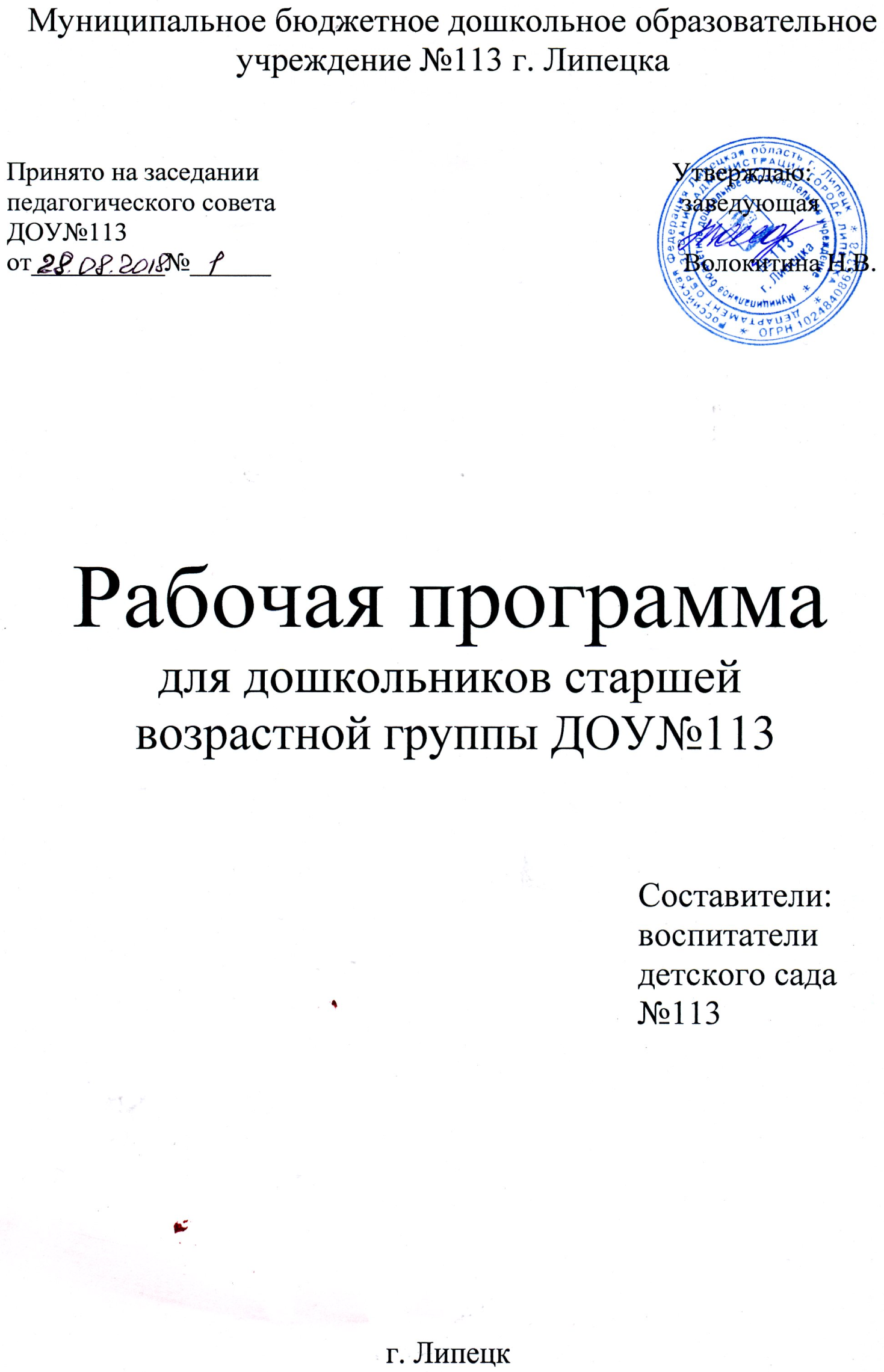 1. Целевой раздел1.1. Обязательная часть1.1.1.Пояснительная запискаРабочая программа по развитию детей средней группы Муниципального бюджетного дошкольного образовательного учреждения №113 г. Липецка (далее Программа) разработана в соответствии с ООП ДОУ№113 г.Липецка, в соответствии с ФГОС ДО.Программа обеспечивает разностороннее развитие детей в возрасте от 4 до 5 лет с учётом их возрастных и индивидуальных особенностей по основным направлениям - физическому, социально-коммуникативному, познавательному, речевому и художественно – эстетическому.Реализуемая Программа строится на принципе личностно–развивающего и гуманистического характера взаимодействия взрослого с детьми.Данная Программа разработана в соответствии со следующими нормативными документами:1.Федеральный Закон «Об образовании в РФ»  29 декабря . № 273-ФЗ.2.Постановление от 15 мая 2013г. № 26 «Санитарно -эпидемиологические требования к устройству содержания и организации режима работы дошкольных образовательных организаций».3.Приказ Министерства образования и науки РФ от 17 октября 2013г.   № 1155 «Об утверждении федерального государственного образовательного стандарта дошкольного образования».4.Приказ Министерства образования и науки РФ от 30 августа 2013г.  №1014 «Об утверждении порядка и осуществления образовательной деятельности по основным общеобразовательным программам дошкольного образования».5.Основная образовательная программа дошкольной образовательной организации.6.Устав ДОО.Цели и задачи реализации ПрограммыПрограмма реализуется на государственном языке Российской Федерации – русском языке.            Цель Программы: обеспечивать развитие личности детей дошкольного возраста в различных видах общения и деятельности с учетом их возрастных, индивидуальных психологических и физиологических особенностей в соответствии с ФГОС дошкольного образования и направлена на решение следующих задач:1. Забота о здоровье, эмоциональном благополучии и своевременном развитии каждого ребенка.2. Создание в группе атмосферы гуманного и доброжелательного отношения ко всем воспитанникам, что позволяет растить их общительными, добрыми, любознательными, инициативными, стремящимися к самостоятельности и творчеству.3. Максимальное использование разнообразных видов детской деятельности, их интеграция в целях повышения эффективности воспитательно-образовательного процесса.4. Творческая организация (креативность) воспитательно-образовательного процесса.5. Вариативность использования образовательного материала, позволяющего развивать творчество в соответствии с интересами и наклонностями каждого ребенка.6. Уважительное отношение к результатам детского творчества.7. Единство подходов к воспитанию детей в условиях дошкольного образовательного учреждения и семьи.8. Соблюдение в работе детского сада и начальной школы преемственности, исключающей умственные и физические перегрузки в содержании образования детей дошкольного возраста, обеспечивая отсутствие давления предметного обучения.1.1.3. Принципы и подходы к формированию ПрограммыОсновными подходами к реализации Программы являются культурно-исторический и системно-деятельностный подходы к развитию личности ребенка.         Программа сформирована в соответствии с принципами Федерального государственного образовательного стандарта дошкольного образования:1) полноценное проживание ребёнком всех этапов детства (младенческого, раннего и дошкольного возраста), обогащение (амплификация) детского развития;2) построение образовательной деятельности на основе индивидуальных особенностей каждого ребенка, при котором сам ребенок становится активным в выборе содержания своего образования, становится субъектом образования (далее - индивидуализация дошкольного образования);3) содействие и сотрудничество детей и взрослых, признание ребенка полноценным участником (субъектом) образовательных отношений;4) поддержка инициативы детей в различных видах деятельности;5) сотрудничество Организации с семьёй приобщение детей к социокультурным нормам, традициям семьи, общества и государства;6) формирование познавательных интересов и познавательных действий ребенка в различных видах деятельности;7) возрастная адекватность дошкольного образования (соответствие условий, требований, методов возрасту и особенностям развития);8) учёт этнокультурной ситуации развития детей.9) обеспечение преемственности дошкольного общего  и  начального общего образования.Программа определяет примерное содержание образовательных областей с учетом возрастных и индивидуальных особенностей детей в различных видах деятельности, таких как:- ряд видов деятельности, таких как игровая, включая сюжетно-ролевую игру, игру с правилами и другие виды игры,-коммуникативная (общение и взаимодействие со взрослыми и сверстниками).-познавательно-исследовательская (исследования объектов окружающего мира и экспериментирования с ними),- а также восприятие художественной литературы и фольклора,- самообслуживание и элементарный бытовой труд (в помещении и на улице),- конструирование из разного материала, включая конструкторы, модули, бумагу, природный и иной материал.-изобразительная (рисование, лепка, аппликация),-музыкальная (восприятие и понимание смысла музыкальных произведений, пение, музыкально-ритмически с движения, игры на детских музыкальных инструментах)- и двигательная (овладение основными движениями) формы активности ребенка.Продолжительность непрерывной непосредственно образовательной деятельности для детей от 5 до 5 лет - не более 20-25 минут.В середине времени, отведенного на непрерывную образовательную деятельность, проводят физкультурные минутки. Перерывы между периодами непрерывной образовательной деятельности - не менее 10 минут.1.1.4. Возрастные особенности детей старшей группыДети шестого года жизни уже могут распределять роли до начала игры и строить свое поведение, придерживаясь роли. Игровое взаимодействие сопровождается речью, соответствующей и по содержанию, и интонационно взятой роли. Речь, сопровождающая реальные отношения детей, отличается от ролевой речи. Дети начинают осваивать социальные отношения и понимать подчиненность позиций в различных видах деятельности взрослых, одни роли становятся для них более привлекательными, чем другие. При распределении ролей могут возникать конфликты, связанные с субординацией ролевого поведения. Наблюдается организация игрового пространства, в котором выделяются смысловой «центр» и «периферия». (В игре «Больница» таким центром оказывается кабинет врача, в игре «Парикмахерская» — зал стрижки, а зал ожидания выступает в качестве периферии игрового пространства.) Действия детей в играх становятся разнообразными.Развивается изобразительная деятельность детей. Это возраст наиболее активного рисования. В течение года дети способны создать до двух тысяч рисунков. Рисунки могут быть самыми разными по содержанию: это и жизненные впечатления детей, и воображаемые ситуации, и иллюстрации к фильмам и книгам. Обычно рисунки представляют собой схематичные изображения различных объектов, но могут отличаться оригинальностью композиционного решения, передавать статичные и динамичные отношения. Рисунки приобретают сюжетный характер; достаточно часто встречаются многократно повторяющиеся сюжеты с небольшими или, напротив, существенными изменениями. Изображение человека становится более детализированным и пропорциональным. По рисунку можно судить о половой принадлежности и эмоциональном состоянии изображенного человека.Конструирование характеризуется умением анализировать условия, в которых протекает эта деятельность. Дети используют и называют различные детали деревянного конструктора. Могут заменить детали постройки в зависимости от имеющегося материала. Овладевают обобщенным способом обследования образца.Дети способны выделять основные части предполагаемой постройки. Конструктивная деятельность может осуществляться на основе схемы, по замыслу и по условиям.Появляется конструирование в ходе совместной деятельности.Дети могут конструировать из бумаги, складывая ее в несколько раз (два, четыре, шесть сгибаний); из природного материала. Они осваивают два способа конструирования: 1) от природного материала к художественному образу (ребенок «достраивает» природный материал до целостного образа, дополняя его различными деталями); 2) от художественного образа к природному материалу (ребенок подбирает необходимый материал, для того чтобы воплотить образ).Продолжает совершенствоваться восприятие цвета, формы и величины, строения предметов; систематизируются представления детей. Они называют не только основные цвета и их оттенки, но и промежуточные цветовые оттенки; форму прямоугольников, овалов, треугольников. Воспринимают величину объектов, легко выстраивают в ряд — по возрастанию или убыванию — до 10 различных предметов.Однако дети могут испытывать трудности при анализе пространственного положения объектов, если сталкиваются с несоответствием формы и их пространственного расположения. Это свидетельствует о том, что в различных ситуациях восприятие представляет для дошкольников известные сложности, особенно если они должны одновременно учитывать несколько различных и при этом противоположных признаков.В старшем дошкольном возрасте продолжает развиваться образное мышление. Дети способны не только решить задачу в наглядном плане, но и совершить преобразования объекта, указать, в какой последовательности объекты вступят во взаимодействие и т. д. Однако подобные решения окажутся правильными только в том случае, если дети будут применять адекватные мыслительные средства. Среди них можно выделить схематизированные представления, которые возникают в процессе наглядного моделирования; комплексные представления, отражающие представления детей о системе признаков, которыми могут обладать объекты, а также представления, отражающие стадии преобразования различных объектов и явлений (представления о цикличности изменений): представления о смене времен года, дня и ночи, об увеличении и уменьшении объектов в результате различных воздействий, представления о развитии и т. д. Кроме того, продолжают совершенствоваться обобщения, что является основой словесно-логического мышления. В дошкольном возрасте у детей еще отсутствуют представления о классах объектов. Дети группируют объекты по признакам, которые могут изменяться, однако начинают формироваться операции логического сложения и умножения классов. Так, например, старшие дошкольники при группировке объектов могут учитывать два признака: цвет и форму (материал) и т. д.Как показали исследования отечественных психологов, дети старшего дошкольного возраста способны рассуждать и давать адекватные причинные объяснения, если анализируемые отношения не выходят за пределы их наглядного опыта.Развитие воображения в этом возрасте позволяет детям сочинять достаточно оригинальные и последовательно разворачивающиеся истории. Воображение будет активно развиваться лишь при условии проведения специальной работы по его активизации.Продолжают развиваться устойчивость, распределение, переключаемость внимания. Наблюдается переход от непроизвольного к произвольному вниманию.Продолжает совершенствоваться речь, в том числе ее звуковая сторона. Дети могут правильно воспроизводить шипящие, свистящие и сонорные звуки. Развиваются фонематический слух, интонационная выразительность речи при чтении стихов в сюжетно-ролевой игре и в повседневной жизни.Совершенствуется грамматический строй речи. Дети используют практически все части речи, активно занимаются словотворчеством. Богаче становится лексика: активно используются синонимы и антонимы.Развивается связная речь. Дети могут пересказывать, рассказывать по картинке, передавая не только главное, но и детали.Достижения этого возраста характеризуются распределением ролей в игровой деятельности; структурированием игрового пространства; дальнейшим развитием изобразительной деятельности, отличающейся высокой продуктивностью; применением в конструировании обобщенного способа обследования образца; усвоением обобщенных способов изображения предметов одинаковой формы.Восприятие в этом возрасте характеризуется анализом сложных форм объектов; развитие мышления сопровождается освоением мыслительных средств (схематизированные представления, комплексные представления, представления о цикличности изменений); развиваются умение обобщать, причинное мышление, воображение, произвольное внимание, речь, образ Я.Планируемые результаты освоения Программы, как целевые ориентиры дошкольного образования:1.1.5.1. Индивидуальная образовательная траектория развития детейИндивидуальный образовательный маршрут определяется образовательными потребностями, индивидуальными способностями и возможностями воспитанника (уровнем готовности к освоению программы), с учётом принципов дифференцированного обучения, личностного подхода, развития одарённостей, способностей. Для успешного усвоения детьми Программы разрабатываются индивидуальные образовательные маршруты и определяется целенаправленно проектируемая дифференцированная образовательная деятельность. Индивидуальный образовательный маршрут определяется образовательными потребностями,  индивидуальными способностями и возможностями воспитанника (уровень готовности к освоению программы). Индивидуальные образовательные маршруты разрабатываются:-  для детей,  не усваивающих основную общеобразовательную программу дошкольного образования; - для одаренных детей;-для детей-инвалидов.Условия реализации индивидуального маршрута (учебного плана):- должны соответствовать условиям реализации основной образовательной программы дошкольного образования,  установленным ФГОС. 1.1.5.2. Планируемые результаты, прогнозируемые относительно возрастных особенностей детейЧасть, формируемая участниками образовательного процесса1.2.1. Цели и задачи ПрограммыЧасть программы, формируемая участниками образовательных отношений, составлена с учётом образовательных потребностей, интересов и мотивов детей, членов их семей и педагогов; расширяет и углубляет содержание образовательных областей обязательной части Программы, раскрывает виды деятельности, методики, формы организации образовательной работы на основе учебно-методического пособия  «Математика от трех до семи» З.А.Михайловой. Эта часть программы рассчитана на дошкольников со второй младшей до подготовительной группы включительно (на четыре года).Цель использования данного пособия в работе состоит в углублении  образовательной области «Познавательное развитие», той её части, которая направлена на математическое развитие детей дошкольного возраста.Для реализации цели используются следующие задачи: Способствовать развитию у детей самостоятельности, инициативности, творческих проявлений в условиях активного участия их в поиске и проверке эффективности игрового действия, нового, неизвестного им способа подхода к решению познавательных задач.Развивать у детей познавательные способности: умение устанавливать связи и зависимости между действием и получаемым результатом, обосновывать логику перехода к следующему действию, выражать в речи результаты практических и умственных действий и пр.•	С детьми старшего дошкольного возраста жизни педагог решает следующие задачи:- развивать интерес к решению познавательных, творческих задач, к разнообразной интеллектуальной деятельности;- развивать образное и логическое мышления, умения воспринимать и отображать, сравнивать, обобщать, классифицировать, видоизменять и т.д.;- развивать произвольное внимание; умение использовать приемы мнемотехники;-развивать способности к установлению математических связей, закономерностей, порядок следования, взаимосвязи арифметических действий, знаков и символов, отношений между частями целого, чисел, измерения и др.;- развивать стремление к творческому процессу познания и выполнению строгих действий по алгоритму, самовыражению в активной, интересной, содержательной деятельности.1.2.2. Планируемые результаты работы в старшей  группе по пособию З.А.Михайловой «Математика от трех до семи»2. Содержательный раздел2.1. Обязательная часть2.1.1 Описание образовательной деятельности в соответствии с направлениями развития ребенка2.1.1.1. Содержание психолого-педагогической работы в области «Социально-коммуникативное развитие»:Социализация, развитие общения, нравственное воспитаниеВоспитывать дружеские взаимоотношения между детьми; привычку сообща играть, трудиться, заниматься; стремление радовать старших хорошими поступками; умение самостоятельно находить общие интересные занятия.Воспитывать уважительное отношение к окружающим.Учить заботиться о младших, помогать им, защищать тех, кто слабее. Формировать такие качества, как сочувствие, отзывчивость.Воспитывать скромность, умение проявлять заботу об окружающих, с благодарностью относиться к помощи и знакам внимания.Формировать умение оценивать свои поступки и поступки сверстников. Развивать стремление детей выражать свое отношение к окружающему, самостоятельно находить для этого различные речевые средства. Расширять представления о правилах поведения в общественных местах; об обязанностях в группе детского сада, дома. Обогащать словарь детей вежливыми словами (здравствуйте, до свидания, пожалуйста, извините, спасибо и т. д.). Побуждать к использованию в речи фольклора (пословицы, поговорки, потешки и др.). Показать значение родного языка в формировании основ нравственностиРебенок в семье и сообществе, патриотическое воспитание Образ Я. Расширять представления ребенка об изменении позиции в связи с взрослением (ответственность за младших, уважение и помощь старшим, в том числе пожилым людям и т. д.). Через символические и образные средства углублять представления ребенка о себе в прошлом, настоящем и будущем. Расширять традиционные гендерные представления. Воспитывать уважительное отношение к сверстникам своего и противоположного пола. Семья. Углублять представления ребенка о семье и ее истории; о том, где работают родители, как важен для общества их труд. Поощрять посильное участие детей в подготовке различных семейных праздников. Приучать к выполнению постоянных обязанностей по дому. Детский сад. Продолжать формировать интерес к ближайшей окружающей среде: к детскому саду, дому, где живут дети, участку детского сада и др. Обращать внимание на своеобразие оформления разных помещений.Развивать умение замечать изменения в оформлении помещений, учить объяснять причины таких изменений; высказывать свое мнение по поводу замеченных перемен, вносить свои предложения о возможных вариантах оформления. Подводить детей к оценке окружающей среды.Вызывать стремление поддерживать чистоту и порядок в группе, украшать ее произведениями искусства, рисунками. Привлекать к оформлению групповой комнаты, зала к праздникам. Побуждать использовать созданные детьми изделия, рисунки, аппликации (птички, бабочки, снежинки, веточки с листьями и т. п.). Расширять представления ребенка о себе как о члене коллектива, формировать активную жизненную позицию через участие в совместной проектной деятельности, взаимодействие с детьми других возрастных групп, посильное участие в жизни дошкольного учреждения. Приобщать к мероприятиям, которые проводятся в детском саду, в том числе и совместно с родителями (спектакли, спортивные праздники и развлечения, подготовка выставок детских работ).Родная страна. Расширять представления о малой Родине. Рассказывать детям о достопримечательностях, культуре, традициях родного края; о замечательных людях, прославивших свой край. Расширять представления детей о родной стране, о государственных праздниках (8 Марта, День защитника Отечества, День Победы, Новый год и т. д.). Воспитывать любовь к Родине. Формировать представления о том, что Российская Федерация (Россия) — огромная многонациональная страна. Рассказывать детям о том, что Москва — главный город, столица нашей Родины. Познакомить с флагом и гербом России, мелодией гимна.Расширять представления детей о Российской армии. Воспитывать уважение к защитникам отечества. Рассказывать о трудной, но почетной обязанности защищать Родину, охранять ее спокойствие и безопасность; о том, как в годы войн храбро сражались и защищали нашу страну от врагов прадеды, деды, отцы. Приглашать в детский сад военных, ветеранов из числа близких родственников детей. Рассматривать с детьми картины, репродукции, альбомы с военной тематикой.Самообслуживание, самостоятельность трудовое воспитание Культурно-гигиенические навыки. Формировать у детей привычку следить за чистотой тела, опрятностью одежды, прически; самостоятельно чистить зубы, умываться, по мере необходимости мыть руки, следить за чистотой ногтей; при кашле и чихании закрывать рот и нос платком.Закреплять умение замечать и самостоятельно устранять непорядок в своем внешнем виде.Совершенствовать культуру еды: умение правильно пользоваться столовыми приборами (вилкой, ножом); есть аккуратно, бесшумно, сохраняя правильную осанку за столом; обращаться с просьбой, благодарить.Самообслуживание. Закреплять умение быстро, аккуратно одеваться и раздеваться, соблюдать порядок в своем шкафу (раскладывать одежду в определенные места), опрятно заправлять постель.Воспитывать умение самостоятельно и своевременно готовить материалы и пособия к занятию, учить самостоятельно раскладывать подготовленные воспитателем материалы для занятий, убирать их, мыть кисточки, розетки для красок, палитру, протирать столы. Общественно-полезный труд. Воспитывать у детей положительное отношение к труду, желание выполнять посильные трудовые поручения. Разъяснять детям значимость их труда.Воспитывать желание участвовать в совместной трудовой деятельности. Формировать необходимые умения и навыки в разных видах труда. Воспитывать самостоятельность и ответственность, умение доводить начатое дело до конца. Развивать творчество и инициативу при выполнении различных видов труда. Знакомить детей с наиболее экономными приемами работы. Воспитывать культуру трудовой деятельности, бережное отношение к материалам и инструментам. Учить оценивать результат своей работы (с помощью взрослого).Воспитывать дружеские взаимоотношения между детьми; привычку играть, трудиться, заниматься сообща. Развивать желание помогать друг другу. Формировать у детей предпосылки (элементы) учебной деятельности. Продолжать развивать внимание, умение понимать поставленную задачу (что нужно делать), способы ее достижения (как делать); воспитывать усидчивость; учить проявлять настойчивость, целеустремленность в достижении конечного результата.Продолжать учить детей помогать взрослым поддерживать порядок в группе: протирать игрушки, строительный материал и т. п.Формировать умение наводить порядок на участке детского сада (подметать и очищать дорожки от мусора, зимой — от снега, поливать песок в песочнице и пр.). Приучать добросовестно выполнять обязанности дежурных по столовой: сервировать стол, приводить его в порядок после еды.Труд в природе. Поощрять желание выполнять различные поручения, связанные с уходом за животными и растениями в уголке природы; обязанности дежурного в уголке природы (поливать комнатные растения, рыхлить почву и т. д.).Привлекать детей к помощи взрослым и посильному труду в природе: осенью — к уборке овощей на огороде, сбору семян, пересаживанию цветущих растений из грунта в уголок природы; зимой — к сгребанию снега к стволам деревьев и кустарникам, выращиванию зеленого корма для птиц и животных (обитателей уголка природы), посадке корнеплодов, к созданию фигур и построек из снега; весной — к посеву семян овощей, цветов, высадке рассады; летом — к рыхлению почвы, поливке грядок и клумб.Уважение к труду взрослых. Расширять представления детей о труде взрослых, результатах труда, его общественной значимости. Формировать бережное отношение к тому, что сделано руками человека. Прививать детям чувство благодарности к людям за их труд. Формирование основ безопасности Безопасное поведение в природе. Формировать основы экологической культуры и безопасного поведения в природе.Формировать понятия о том, что в природе все взаимосвязано, что человек не должен нарушать эту взаимосвязь, чтобы не навредить животному и растительному миру. Знакомить с явлениями неживой природы (гроза, гром, молния, радуга), с правилами поведения при грозе.Знакомить детей с правилами оказания первой помощи при ушибах и укусах насекомых.Безопасность на дорогах. Уточнять знания детей об элементах дороги (проезжая часть, пешеходный переход, тротуар), о движении транспорта, о работе светофора. Знакомить с названиями ближайших к детскому саду улиц и улиц, на которых живут дети. Знакомить с правилами дорожного движения, правилами передвижения пешеходов и велосипедистов.Продолжать знакомить с дорожными знаками: «Дети», «Остановка трамвая», «Остановка автобуса», «Пешеходный переход», «Пункт первой медицинской помощи», «Пункт питания», «Место стоянки», «Въезд запрещен», «Дорожные работы», «Велосипедная дорожка».Безопасность собственной жизнедеятельности. Закреплять основы безопасности жизнедеятельности человека. Продолжать знакомить с правилами безопасного поведения во время игр в разное время года (купание в водоемах, катание на велосипеде, на санках, коньках, лыжах и др.).Расширять знания об источниках опасности в быту (электроприборы, газовая плита, утюг и др.). Закреплять навыки безопасного пользования бытовыми предметами.Уточнять знания детей о работе пожарных, о причинах пожаров, об элементарных правилах поведения во время пожара. Знакомить с работой службы спасения — МЧС. Закреплять знания о том, что в случае необходимости взрослые звонят по телефонам «01», «02», «03». Формировать умение обращаться за помощью к взрослым. Учить называть свое имя, фамилию, возраст, домашний адрес, телефон.Перспективно-тематическое планирование регламентированной образовательной деятельности образовательной области «Социально-коммуникативное развитие»2.1.1.2. Содержание психолого- педагогической работы образовательной области «Познавательное развитие»:Развитие познавательно- исследовательской деятельности Первичные представления об объектах окружающего мира. Закреплять представления о предметах и явлениях окружающей действительности. Развивать умение наблюдать, анализировать, сравнивать, выделять характерные, существенные признаки предметов и явлений окружающего мира. Продолжать развивать умение сравнивать предметы, устанавливать их сходство и различия (найди в группе предметы такой же формы, такого же цвета; чем эти предметы похожи и чем отличаются и т. д.).Формировать умение подбирать пары или группы предметов, совпадающих по заданному признаку (длинный — короткий, пушистый — гладкий, теплый — холодный и др.).Развивать умение определять материалы, из которых изготовлены предметы. Учить сравнивать предметы (по назначению, цвету, форме, материалу), классифицировать их (посуда — фарфоровая, стеклянная, керамическая, пластмассовая). Сенсорное развитие. Развивать восприятие, умение выделять разнообразные свойства и отношения предметов (цвет, форма, величина, расположение в пространстве и т. п.), включая органы чувств: зрение, слух,  осязание, обоняние, вкус.Продолжать знакомить с цветами спектра: красный, оранжевый,  желтый, зеленый, голубой, синий, фиолетовый (хроматические) и белый,  серый и черный (ахроматические). Учить различать цвета по светлоте и насыщенности, правильно называть их. Показать детям особенности расположения цветовых тонов в спектре. Продолжать знакомить с различными геометрическими фигурами, учить использовать в качестве эталонов плоскостные и объемные формы. Формировать умение обследовать предметы разной формы; при обследовании включать движения рук по предмету. Расширять представления о фактуре предметов (гладкий, пушистый, шероховатый и т. п.).  Совершенствовать глазомер. Развивать познавательно-исследовательский интерес, показывая занимательные опыты, фокусы, привлекая к простейшим экспериментам.Проектная деятельность. Создавать условия для реализации детьми  проектов трех типов: исследовательских, творческих и нормативных. Развивать проектную деятельность исследовательского типа. Организовывать презентации проектов. Формировать у детей представления об авторстве проекта. Создавать условия для реализации проектной деятельности творческого типа. (Творческие проекты в этом возрасте носят индивидуальный характер.)Способствовать развитию проектной деятельности нормативного типа. (Нормативная проектная деятельность — это проектная деятельность, направленная на выработку детьми норм и правил поведения в детском коллективе.)Дидактические игры. Организовывать дидактические игры, объединяя детей в подгруппы по 2–4 человека; учить выполнять правила игры.Развивать в играх память, внимание, воображение, мышление, речь, сенсорные способности детей. Учить сравнивать предметы, подмечать незначительные различия в их признаках (цвет, форма, величина, материал), объединять предметы по общим признакам, составлять из части целое (складные кубики, мозаика, пазлы), определять изменения в расположении предметов (впереди, сзади, направо, налево, под, над, посередине, сбоку).Формировать желание действовать с разнообразными дидактическими играми и игрушками (народными, электронными, компьютерными и др.).Побуждать детей к самостоятельности в игре, вызывая у них эмоционально-положительный отклик на игровое действие.Учить подчиняться правилам в групповых играх. Воспитывать творческую самостоятельность. Формировать такие качества, как дружелюбие, дисциплинированность. Воспитывать культуру честного соперничества в играх-соревнованиях.Приобщение к социокультурным ценностямОбогащать представления детей о мире предметов. Рассказывать  о предметах, облегчающих труд человека в быту (кофемолка, миксер,  мясорубка и др.), создающих комфорт (бра, картины, ковер и т. п.). Рассказывать о том, что любая вещь создана трудом многих людей («Откуда «пришел» стол?», «Как получилась книжка?» и т. п.).Расширять представления детей о профессиях.Расширять представления об учебных заведениях (детский сад, школа, колледж, вуз), сферах человеческой деятельности (наука, искусство, производство, сельское хозяйство). Продолжать знакомить с культурными явлениями (цирк, библиотека, музей и др.), их атрибутами, значением в жизни общества, связанными с ними профессиями, правилами поведения.Продолжать знакомить с деньгами, их функциями (средство для оплаты труда, расчетов при покупках), бюджетом и возможностями семьи.Формировать элементарные представления об истории человечества (Древний мир, Средние века, современное общество) через знакомство с произведениями искусства (живопись, скульптура, мифы и легенды народов мира), реконструкцию образа жизни людей разных времен (одежда, утварь, традиции и др.).Рассказывать детям о профессиях воспитателя, учителя, врача, строителя, работников сельского хозяйства, транспорта, торговли, связи др.; о важности и значимости их труда; о том, что для облегчения труда используется разнообразная техника. Знакомить с трудом людей творческих профессий: художников, писателей, композиторов, мастеров народного декоративно-прикладного искусства; с результатами их труда (картинами, книгами, нотами, предметами декоративного искусства)Формирование элементарных математических представленийКоличество и счет. Учить создавать множества (группы предметов) из разных по качеству элементов (предметов разного цвета, размера, формы, назначения; звуков, движений); разбивать множества на части и воссоединять их; устанавливать отношения между целым множеством и каждой его частью, понимать, что множество больше части, а часть меньше целого множества; сравнивать разные части множества на основе счета и соотнесения элементов (предметов) один к одному; определять большую (меньшую) часть множества или их равенство. Учить считать до 10; последовательно знакомить с образованием каждого числа в пределах от 5 до 10 (на наглядной основе).Сравнивать рядом стоящие числа в пределах 10 на основе сравнения конкретных множеств; получать равенство из неравенства (неравенство из равенства), добавляя к меньшему количеству один предмет или убирая из большего количества один предмет («7 меньше 8, если к 7 добавить один предмет, будет 8, поровну», «8 больше 7; если из 8 предметов убрать один, то станет по 7, поровну»).Формировать умение понимать отношения рядом стоящих чисел (5 < 6 на 1, 6 > 5 на 1). Отсчитывать предметы из большого количества по образцу и заданному числу (в пределах 10).Совершенствовать умение считать в прямом и обратном порядке (в пределах 10). Считать предметы на ощупь, считать и воспроизводить количество звуков, движений по образцу и заданному числу (в пределах 10).Познакомить с цифрами от 0 до 9.Познакомить с порядковым счетом в пределах 10, учить различать вопросы «Сколько?», «Который?» («Какой?») и правильно отвечать на них.Продолжать формировать представление о равенстве: определять равное количество в группах, состоящих из разных предметов; правильно обобщать числовые значения на основе счета и сравнения групп (здесь 5 петушков, 5 матрешек, 5 машин — всех игрушек поровну — по 5).Упражнять детей в понимании того, что число не зависит от величины предметов, расстояния между предметами, формы, их расположения, а также направления счета (справа налево, слева направо, с любого предмета).Познакомить с количественным составом числа из единиц в пределах 5 на конкретном материале: 5 — это один, еще один, еще один, еще один и еще один.Величина. Учить устанавливать размерные отношения между 5–10 предметами разной длины (высоты, ширины) или толщины: систематизировать предметы, располагая их в возрастающем (убывающем) порядке по величине; отражать в речи порядок расположения предметов и соотношение между ними по размеру: «Розовая лента — самая широкая, фиолетовая — немного уже, красная — еще уже, но она шире желтой, а зеленая уже желтой и всех остальных лент» и т. д.Сравнивать два предмета по величине (длине, ширине, высоте) опосредованно — с помощью третьего (условной меры), равного одному из сравниваемых предметов. Развивать глазомер, умение находить предметы длиннее (короче), выше (ниже), шире (уже), толще (тоньше) образца и равные ему.Формировать понятие о том, что предмет (лист бумаги, лента, круг, квадрат и др.) можно разделить на несколько равных частей (на две, четыре). Учить называть части, полученные от деления, сравнивать целое и части, понимать, что целый предмет больше каждой своей части, а часть меньше целого.Форма. Познакомить детей с овалом на основе сравнения его с кругом  и прямоугольником.Дать представление о четырехугольнике: подвести к пониманию того, что квадрат и прямоугольник являются разновидностями четырехугольника.Развивать у детей геометрическую зоркость: умение анализировать и сравнивать предметы по форме, находить в ближайшем окружении предметы одинаковой и разной формы: книги, картина, одеяла, крышки столов — прямоугольные, поднос и блюдо — овальные, тарелки — круглые и т. д.Развивать представления о том, как из одной формы сделать другую.Ориентировка в пространстве.Совершенствовать умение ориентироваться в окружающем пространстве; понимать смысл пространственных отношений (вверху — внизу, впереди (спереди) — сзади (за), слева — справа, между, рядом с, около); двигаться в заданном направлении, меняя его по сигналу, а также в соответствии со знаками — указателями направления движения (вперед, назад, налево, направо и т. п.); определять свое местонахождение среди окружающих людей и предметов: «Я стою между Олей и Таней, за Мишей, позади (сзади) Кати, перед Наташей, около Юры»; обозначать в речи взаимное расположение предметов: «Справа от куклы сидит заяц, а слева от куклы стоит лошадка, сзади — мишка, а впереди — машина». Учить ориентироваться на листе бумаги (справа — слева, вверху — внизу, в середине, в углу).Ориентировка во времени.Дать детям представление о том, что утро, вечер, день и ночь составляют сутки.Учить на конкретных примерах устанавливать последовательность различных событий: что было раньше (сначала), что позже (потом), определять, какой день сегодня, какой был вчера, какой будет завтра.Ознакомление с миром природыРасширять и уточнять представления детей о природе. Учить наблюдать, развивать любознательность.Закреплять представления о растениях ближайшего окружения: деревьях, кустарниках и травянистых растениях. Познакомить с понятиями «лес», «луг» и «сад».Продолжать знакомить с комнатными растениями.Учить ухаживать за растениями. Рассказать о способах вегетативного размножения растений.Расширять представления о домашних животных, их повадках, зависимости от человека.Учить детей ухаживать за обитателями уголка природы.Расширять представления детей о диких животных: где живут, как добывают пищу и готовятся к зимней спячке (еж зарывается в осенние листья, медведи зимуют в берлоге). Познакомить с птицами (ласточка, скворец и др.). Познакомить детей с представителями классов пресмыкающихся (ящерица, черепаха и др.) и насекомых (пчела, комар, муха и др.). Формировать представления о чередовании времен года, частей суток и их некоторых характеристиках.Знакомить детей с многообразием родной природы; с растениями и животными различных климатических зон.Показать, как человек в своей жизни использует воду, песок, глину, камни.Использовать в процессе ознакомления с природой произведения художественной литературы, музыки, народные приметы.Формировать представления о том, что человек — часть природы и что он должен беречь, охранять и защищать ее. Учить укреплять свое здоровье в процессе общения с природой. Учить устанавливать причинно-следственные связи между природными явлениями (сезон — растительность — труд людей). Показать взаимодействие живой и неживой природы.Рассказывать о значении солнца и воздуха в жизни человека, животных и растений.Сезонные наблюденияОсень. Закреплять представления о том, как похолодание и сокращение продолжительности дня изменяют жизнь растений, животных и человека.Знакомить детей с тем, как некоторые животные готовятся к зиме (лягушки, ящерицы, черепахи, ежи, медведи впадают в спячку, зайцы линяют, некоторые птицы (гуси, утки, журавли) улетают в теплые края).Зима.Расширять и обогащать знания детей об особенностях зимней природы (холода, заморозки, снегопады, сильные ветры), особенностях деятельности людей в городе, на селе. Познакомить с таким природным явлением, как туман.Весна. Расширять и обогащать знания детей о весенних изменениях в природе: тает снег, разливаются реки, прилетают птицы, травка и цветы быстрее появляются на солнечной стороне, чем в тени. Наблюдать гнездование птиц (ворон и др.). Лето.Расширять и обогащать представления о влиянии тепла, солнечного света на жизнь людей, животных и растений (природа «расцветает», много ягод, фруктов, овощей; много корма для зверей, птиц и их детенышей).Дать представления о съедобных и несъедобных грибах (съедобные — маслята, опята, лисички и т. п.; несъедобные — мухомор, ложный опенок).Перспективно-тематическое планирование регламентированной образовательной деятельности образовательной области «Познавательное развитие»ФЦКМФормирование элементарных математических представлений (ФЭМП)2.1.1.3. Содержание психолого-педагогической работы образовательной области «Речевое развитие»:Развивающая речевая среда. Продолжать развивать речь как средство общения. Расширять представления детей о многообразии окружающего мира. Предлагать для рассматривания изделия народных промыслов, мини-коллекции (открытки, марки, монеты, наборы игрушек, выполненных из определенного материала), иллюстрированные книги (в том числе знакомые сказки с рисунками разных художников), открытки, фотографии с достопримечательностями родного края, Москвы, репродукции картин (в том числе из жизни дореволюционной России).Поощрять попытки ребенка делиться с педагогом и другими детьми разнообразными впечатлениями, уточнять источник полученной информации (телепередача, рассказ близкого человека, посещение выставки, детского спектакля и т. д.).В повседневной жизни, в играх подсказывать детям формы выражения вежливости (попросить прощения, извиниться, поблагодарить, сделать комплимент). Учить детей решать спорные вопросы и улаживать конфликты с помощью речи: убеждать, доказывать, объяснять.Формирование словаря.Обогащать речь детей существительными, обозначающими предметы бытового окружения; прилагательными, характеризующими свойства и качества предметов; наречиями, обозначающими взаимоотношения людей, их отношение к труду.Упражнять детей в подборе существительных к прилагательному (белый — снег, сахар, мел), слов со сходным значением (шалун — озорник — проказник), с противоположным значением (слабый — сильный, пасмурно — солнечно).Помогать детям употреблять слова в точном соответствии со смыслом.Звуковая культура речи. Закреплять правильное, отчетливое произнесение звуков. Учить различать на слух и отчетливо произносить сходные по артикуляции и звучанию согласные звуки: с— з, с — ц, ш — ж, ч — ц,  с — ш, ж — з, л — р.Продолжать развивать фонематический слух. Учить определять место звука в слове (начало, середина, конец).Отрабатывать интонационную выразительность речи.Грамматический строй речи. Совершенствовать умение согласовывать слова в предложениях: существительные с числительными (пять груш, трое ребят) и прилагательные с существительными (лягушка — зеленое брюшко). Помогать детям замечать неправильную постановку ударения в слове, ошибку в чередовании согласных, предоставлять возможность самостоятельно ее исправить.Знакомить с разными способами образования слов (сахарница, хлебница; масленка, солонка; воспитатель, учитель, строитель).Упражнять в образовании однокоренных слов (медведь — медведица — медвежонок — медвежья), в том числе глаголов с приставками (забежал — выбежал — перебежал).Помогать детям правильно употреблять существительные множественного числа в именительном и винительном падежах; глаголы в повелительном наклонении; прилагательные и наречия в сравнительной степени; несклоняемые существительные.Учить составлять по образцу простые и сложные предложения. Совершенствовать умение пользоваться прямой и косвенной речью.Связная речь. Развивать умение поддерживать беседу.Совершенствовать диалогическую форму речи. Поощрять попытки высказывать свою точку зрения, согласие или несогласие с ответом товарища. Развивать монологическую форму речи.Учить связно, последовательно и выразительно пересказывать небольшие сказки, рассказы.Учить (по плану и образцу) рассказывать о предмете, содержании сюжетной картины, составлять рассказ по картинкам с последовательно развивающимся действием.Развивать умение составлять рассказы о событиях из личного опыта, придумывать свои концовки к сказкам. Формировать умение составлять небольшие рассказы творческого характера на тему, предложенную воспитателем.Художественная литератураПродолжать развивать интерес детей к художественной литературе. Учить внимательно и заинтересованно слушать сказки, рассказы, стихотворения; запоминать считалки, скороговорки, загадки. Прививать интерес к чтению больших произведений (по главам). Способствовать формированию эмоционального отношения к литературным произведениям. Побуждать рассказывать о своем восприятии конкретного поступка литературного персонажа. Помогать детям понять скрытые мотивы поведения героев произведения. Продолжать объяснять (с опорой на прочитанное произведение) доступные детям жанровые особенности сказок, рассказов, стихотворений. Воспитывать чуткость к художественному слову; зачитывать отрывки с наиболее яркими, запоминающимися описаниями, сравнениями, эпитетами. Учить вслушиваться в ритм и мелодику поэтического текста. Помогать выразительно, с естественными интонациями читать стихи, участвовать в чтении текста по ролям, в инсценировках.Продолжать знакомить с книгами. Обращать внимание детей на оформление книги, на иллюстрации. Сравнивать иллюстрации разных художников к одному и тому же произведению. Выяснять симпатии и предпочтения детей.Перспективно-тематическое планирование образовательной области «Речевое развитие»Перспективно-тематическое планирование образовательной области «Речевое развитие» (подготовка к обучению грамоте)2.1.1.4. Содержание психолого-педагогической работы образовательной области «Художественно-эстетическое развитие»:Приобщение к искусствуПродолжать формировать интерес к музыке, живописи, литературе, народному искусству. Развивать эстетические чувства, эмоции, эстетический вкус, эстетическое восприятие произведений искусства, формировать умение выделять их выразительные средства. Учить соотносить художественный образ и средства выразительности, характеризующие его в разных видах искусства, подбирать материал и пособия для самостоятельной художественной деятельности.Формировать умение выделять, называть, группировать произведения по видам искусства (литература, музыка, изобразительное искусство, архитектура, театр).Продолжать знакомить с жанрами изобразительного и музыкального искусства. Формировать умение выделять и использовать в своей изобразительной, музыкальной, театрализованной деятельности средства выразительности разных видов искусства, называть материалы для разных видов художественной деятельности.Познакомить с произведениями живописи (И. Шишкин, И. Левитан, В. Серов, И. Грабарь, П. Кончаловский и др.) и изображением родной природы в картинах художников. Расширять представления о графике (ее выразительных средствах). Знакомить с творчеством художников-иллюстраторов детских книг (Ю. Васнецов, Е. Рачев, Е. Чарушин, И. Билибин и др.). Продолжать знакомить детей с архитектурой. Закреплять знания о том, что существуют различные по назначению здания: жилые дома, магазины, театры, кинотеатры и др.Обращать внимание детей на сходства и различия архитектурных сооружений одинакового назначения: форма, пропорции (высота, длина, украшения — декор и т. д.). Подводить к пониманию зависимости конструкции здания от его назначения: жилой дом, театр, храм и т. д.Развивать наблюдательность, учить внимательно рассматривать здания, замечать их характерные особенности, разнообразие пропорций, конструкций, украшающих деталей.При чтении литературных произведений, сказок обращать внимание детей на описание сказочных домиков (теремок, рукавичка, избушка на курьих ножках), дворцов.Познакомить с понятиями «народное искусство», «виды и жанры народного искусства». Расширять представления детей о народном искусстве, фольклоре, музыке и художественных промыслах. Формировать у детей бережное отношение к произведениям искусства.Изобразительная деятельностьВызывать у детей интерес к действиям с карандашами, фломастерами, кистью, красками, глиной. Продолжать развивать интерес детей к изобразительной деятельности.  Обогащать сенсорный опыт, развивая органы восприятия: зрение, слух, обоняние, осязание, вкус; закреплять знания об основных формах предметов и объектов природы.Развивать эстетическое восприятие, учить созерцать красоту окружающего мира. В процессе восприятия предметов и явлений развивать мыслительные операции: анализ, сравнение, уподобление (на что похоже), установление сходства и различия предметов и их частей, выделение общего и единичного, характерных признаков, обобщение. Учить передавать в изображении не только основные свойства предметов (форма, величина, цвет), но и характерные детали, соотношение предметов и их частей по величине, высоте, расположению относительно друг друга.Развивать способность наблюдать, всматриваться (вслушиваться) в явления и объекты природы, замечать их изменения (например, как изменяются форма и цвет медленно плывущих облаков, как постепенно раскрывается утром и закрывается вечером венчик цветка, как изменяется освещение предметов на солнце и в тени).Учить передавать в изображении основные свойства предметов (форма, величина, цвет), характерные детали, соотношение предметов и их частей по величине, высоте, расположению относительно друг друга.Развивать способность наблюдать явления природы, замечать их динамику, форму и цвет медленно плывущих облаков.Совершенствовать изобразительные навыки и умения, формировать художественно-творческие способности.Развивать чувство формы, цвета, пропорций.Продолжать знакомить с народным декоративно-прикладным искусством (Городец, Полхов-Майдан, Гжель), расширять представления о народных игрушках (матрешки — городецкая, богородская; бирюльки). Знакомить детей с национальным декоративно-прикладным искусством (на основе региональных особенностей); с другими видами декоративно-прикладного искусства (фарфоровые и керамические изделия, скульптура малых форм). Развивать декоративное творчество детей (в том числе коллективное). Формировать умение организовывать свое рабочее место, готовить все необходимое для занятий; работать аккуратно, экономно расходовать материалы, сохранять рабочее место в чистоте, по окончании работы приводить его в порядок.Продолжать совершенствовать умение детей рассматривать работы (рисунки, лепку, аппликации), радоваться достигнутому результату, замечать и выделять выразительные решения изображений.Предметное рисование. Продолжать совершенствовать умение передавать в рисунке образы предметов, объектов, персонажей сказок, литературных произведений. Обращать внимание детей на отличия предметов по форме, величине, пропорциям частей; побуждать их передавать эти отличия в рисунках.Учить передавать положение предметов в пространстве на листе бумаги, обращать внимание детей на то, что предметы могут по-разному располагаться на плоскости (стоять, лежать, менять положение: живые существа могут двигаться, менять позы, дерево в ветреный день — наклоняться и т. д.). Учить передавать движения фигур.Способствовать овладению композиционными умениями: учить располагать предмет на листе с учетом его пропорций (если предмет вытянут в высоту, располагать его на листе по вертикали; если он вытянут в ширину, например, не очень высокий, но длинный дом, располагать его по горизонтали). Закреплять способы и приемы рисования различными изобразительными материалами (цветные карандаши, гуашь, акварель, цветные мелки, пастель, сангина, угольный карандаш, фломастеры, разнообразные кисти и т. п). Вырабатывать навыки рисования контура предмета простым карандашом с легким нажимом на него, чтобы при последующем закрашивании изображения не оставалось жестких, грубых линий, пачкающих рисунок.Учить рисовать акварелью в соответствии с ее спецификой (прозрачностью и легкостью цвета, плавностью перехода одного цвета в другой). Учить рисовать кистью разными способами: широкие линии — всем ворсом, тонкие — концом кисти; наносить мазки, прикладывая кисть всем ворсом к бумаге, рисовать концом кисти мелкие пятнышки. Закреплять знания об уже известных цветах, знакомить с новыми цветами (фиолетовый) и оттенками (голубой, розовый, темно-зеленый, сиреневый), развивать чувство цвета. Учить смешивать краски для получения новых цветов и оттенков (при рисовании гуашью) и высветлять цвет, добавляя в краску воду (при рисовании акварелью). При рисовании карандашами учить передавать оттенки цвета, регулируя нажим на карандаш. В карандашном исполнении дети могут, регулируя нажим, передать до трех оттенков цвета.Сюжетное рисование.Учить детей создавать сюжетные композиции на темы окружающей жизни и на темы литературных произведений («Кого встретил Колобок», «Два жадных медвежонка», «Где обедал воробей?» и др.). Развивать композиционные умения, учить располагать изображения на полосе внизу листа, по всему листу. Обращать внимание детей на соотношение по величине разных предметов в сюжете (дома большие, деревья высокие и низкие; люди меньше домов, но больше растущих на лугу цветов). Учить располагать на рисунке предметы так, чтобы они загораживали друг друга (растущие перед домом деревья и частично его загораживающие и т. п.).Декоративное рисование.Продолжать знакомить детей с изделиями народных промыслов, закреплять и углублять знания о дымковской и филимоновской игрушках и их росписи; предлагать создавать изображения по мотивам народной декоративной росписи, знакомить с ее цветовым строем и элементами композиции, добиваться большего разнообразия используемых элементов. Продолжать знакомить с городецкой росписью, ее цветовым решением, спецификой создания декоративных цветов (как правило, не чистых тонов, а оттенков), учить использовать для украшения оживки. Познакомить с росписью Полхов-Майдана. Включать городецкую и полхов-майданскую роспись в творческую работу детей, помогать осваивать специфику этих видов росписи. Знакомить с региональным (местным) декоративным искусством.Учить составлять узоры по мотивам городецкой, полхов-майданской, гжельской росписи: знакомить с характерными элементами (бутоны, цветы, листья, травка, усики, завитки, оживки).Учить создавать узоры на листах в форме народного изделия (поднос, солонка, чашка, розетка и др.). Для развития творчества в декоративной деятельности использовать декоративные ткани. Предоставлять детям бумагу в форме одежды и головных уборов (кокошник, платок, свитер и др.), предметов быта (салфетка, полотенце). Учить ритмично располагать узор. Предлагать расписывать бумажные силуэты и объемные фигуры. Лепка. Продолжать знакомить детей с особенностями лепки из глины, пластилина и пластической массы.Развивать умение лепить с натуры и по представлению знакомые предметы (овощи, фрукты, грибы, посуда, игрушки); передавать их характерные особенности. Продолжать учить лепить посуду из целого куска глины и пластилина ленточным способом. Закреплять умение лепить предметы пластическим, конструктивным и комбинированным способами. Учить сглаживать поверхность формы, делать предметы устойчивыми.Учить передавать в лепке выразительность образа, лепить фигуры человека и животных в движении, объединять небольшие группы предметов в несложные сюжеты (в коллективных композициях): «Курица с цыплятами», «Два жадных медвежонка нашли сыр», «Дети на прогулке» и др.Формировать у детей умения лепить по представлению героев литературных произведений (Медведь и Колобок, Лиса и Зайчик, Машенька и Медведь и т. п.). Развивать творчество, инициативу.Продолжать формировать умение лепить мелкие детали; пользуясь стекой, наносить рисунок чешуек у рыбки, обозначать глаза, шерсть животного, перышки птицы, узор, складки на одежде людей и т. п.Продолжать формировать технические умения и навыки работы с разнообразными материалами для лепки; побуждать использовать дополнительные материалы (косточки, зернышки, бусинки и т. д.).Закреплять навыки аккуратной лепки.Закреплять навык тщательно мыть руки по окончании лепки.Декоративная лепка. Продолжать знакомить детей с особенностями декоративной лепки. Формировать интерес и эстетическое отношение к предметам народного декоративно-прикладного искусства.Учить лепить птиц, животных, людей по типу народных игрушек (дымковской, филимоновской, каргопольской и др.).Формировать умение украшать узорами предметы декоративного искусства. Учить расписывать изделия гуашью, украшать их налепами и углубленным рельефом, использовать стеку.Учить обмакивать пальцы в воду, чтобы сгладить неровности вылепленного изображения, когда это необходимо для передачи образа.Аппликация.Закреплять умение создавать изображения (разрезать бумагу на короткие и длинные полоски; вырезать круги из квадратов, овалы из прямоугольников, преобразовывать одни геометрические фигуры в другие: квадрат — в два–четыре треугольника, прямоугольник — в полоски, квадраты или маленькие прямоугольники), создавать из этих фигур изображения разных предметов или декоративные композиции.Учить вырезать одинаковые фигуры или их детали из бумаги, сложенной гармошкой, а симметричные изображения — из бумаги, сложенной пополам (стакан, ваза, цветок и др.). С целью создания выразительного образа учить приему обрывания.Побуждать создавать предметные и сюжетные композиции, дополнять их деталями, обогащающими изображения.Формировать аккуратное и бережное отношение к материалам.Художественный труд. Совершенствовать умение работать с бумагой: сгибать лист вчетверо в разных направлениях; работать по готовой выкройке (шапочка, лодочка, домик, кошелек).Закреплять умение создавать из бумаги объемные фигуры: делить квадратный лист на несколько равных частей, сглаживать сгибы, надрезать по сгибам (домик, корзинка, кубик).Закреплять умение делать игрушки, сувениры из природного материала (шишки, ветки, ягоды) и других материалов (катушки, проволока в цветной обмотке, пустые коробки и др.), прочно соединяя части.Формировать умение самостоятельно создавать игрушки для сюжетно-ролевых игр (флажки, сумочки, шапочки, салфетки и др.); сувениры для родителей, сотрудников детского сада, елочные украшения.Привлекать детей к изготовлению пособий для занятий и самостоятельной деятельности (коробки, счетный материал), ремонту книг, настольно-печатных игр. Закреплять умение детей экономно и рационально расходовать материалы.Конструктивно-модельная деятельностьПродолжать развивать умение детей устанавливать связь между создаваемыми постройками и тем, что они видят в окружающей жизни; создавать разнообразные постройки и конструкции (дома, спортивное и игровое оборудование и т. п.).Учить выделять основные части и характерные детали конструкций. Поощрять самостоятельность, творчество, инициативу, дружелюбие.Помогать анализировать сделанные воспитателем поделки и постройки; на основе анализа находить конструктивные решения и планировать создание собственной постройки.Знакомить с новыми деталями: разнообразными по форме и величине пластинами, брусками, цилиндрами, конусами и др. Учить заменять одни детали другими.Формировать умение создавать различные по величине и конструкции постройки одного и того же объекта. Учить строить по рисунку, самостоятельно подбирать необходимый строительный материал. Продолжать развивать умение работать коллективно, объединять свои поделки в соответствии с общим замыслом, договариваться, кто какую часть работы будет выполнять. Продолжать развивать интерес и любовь к музыке, музыкальную отзывчивость на нее.Формировать музыкальную культуру на основе знакомства с классической, народной и современной музыкой. Продолжать развивать музыкальные способности детей: звуковысотный, ритмический, тембровый, динамический слух. Способствовать дальнейшему развитию навыков пения, движений под музыку, игры и импровизации мелодий на детских музыкальных инструментах; творческой активности детей.Музыкальная деятельностьСлушание.Учить различать жанры музыкальных произведений (марш, танец, песня). Совершенствовать музыкальную память через узнавание мелодий по отдельным фрагментам произведения (вступление, заключение, музыкальная фраза). Совершенствовать навык различения звуков по высоте в пределах квинты, звучания музыкальных инструментов (клавишно-ударные и струнные: фортепиано, скрипка, виолончель, балалайка).Пение. Формировать певческие навыки, умение петь легким звуком в диапазоне от «ре» первой октавы до «до» второй октавы, брать дыхание перед началом песни, между музыкальными фразами, произносить отчетливо слова, своевременно начинать и заканчивать песню, эмоционально передавать характер мелодии, петь умеренно, громко и тихо. Способствовать развитию навыков сольного пения, с музыкальным сопровождением и без него. Содействовать проявлению самостоятельности и творческому исполнению песен разного характера. Развивать песенный музыкальный вкус.Песенное творчество.Учить импровизировать мелодию на заданный текст. Учить сочинять мелодии различного характера: ласковую колыбельную, задорный или бодрый марш, плавный вальс, веселую плясовую.Музыкально-ритмические движения.Развивать чувство ритма, умение передавать через движения характер музыки, ее эмоционально-образное содержание.Учить свободно ориентироваться в пространстве, выполнять простейшие перестроения, самостоятельно переходить от умеренного к быстрому или медленному темпу, менять движения в соответствии с музыкальными фразами. Способствовать формированию навыков исполнения танцевальных движений (поочередное выбрасывание ног вперед в прыжке; приставной шаг с приседанием, с продвижением вперед, кружение; приседание с выставлением ноги вперед). Познакомить с русским хороводом, пляской, а также с танцами других народов.Продолжать развивать навыки инсценирования песен; учить изображать сказочных животных и птиц (лошадка, коза, лиса, медведь, заяц, журавль, ворон и т. д.) в разных игровых ситуациях. Музыкально-игровое и танцевальное творчество.Развивать танцевальное творчество; учить придумывать движения к пляскам, танцам, составлять композицию танца, проявляя самостоятельность в творчестве. Учить самостоятельно придумывать движения, отражающие содержание песни. Побуждать к инсценированию содержания песен, хороводов.Игра на детских музыкальных инструментах. Учить детей исполнять простейшие мелодии на детских музыкальных инструментах; знакомые песенки индивидуально и небольшими группами, соблюдая при этом общую динамику и темп. Развивать творчество детей, побуждать их к активным самостоятельным действиям.Взаимосвязь воспитателя и музыкального руководителяПедагогическое взаимодействие между воспитателем и музыкальным руководителем характеризуется единством цели, в качестве которой выступает музыкальное развитие ребёнка как главного объекта педагогических отношений.Перспективно-тематическое планирование образовательной области «Художественно-эстетическое развитие» ЛепкаАппликацияРисованиеКонструирование2.1.1.5. Содержание психолого-педагогической работы области «Физическое развитие»:Продолжать формировать правильную осанку; умение осознанно выполнять движения.Совершенствовать двигательные умения и навыки детей.Развивать быстроту, силу, выносливость, гибкость.Закреплять умение легко ходить и бегать, энергично отталкиваясь от опоры. Учить бегать наперегонки, с преодолением препятствий.Учить лазать по гимнастической стенке, меняя темп.Учить прыгать в длину, в высоту с разбега, правильно разбегаться, отталкиваться и приземляться в зависимости от вида прыжка, прыгать на мягкое покрытие через длинную скакалку, сохранять равновесие при приземлении.Учить сочетать замах с броском при метании, подбрасывать и ловить мяч одной рукой, отбивать его правой и левой рукой на месте и вести при ходьбе.Учить ходить на лыжах скользящим шагом, подниматься на склон, спускаться с горы, кататься на двухколесном велосипеде, кататься на самокате, отталкиваясь одной ногой (правой и левой). Учить ориентироваться в пространстве.Учить элементам спортивных игр, играм с элементами соревнования, играм-эстафетам.Приучать помогать взрослым готовить физкультурный инвентарь к занятиям физическими упражнениями, убирать его на место.Поддерживать интерес детей к различным видам спорта, сообщать им некоторые сведения о событиях спортивной жизни страны.Подвижные игры. Продолжать учить детей самостоятельно организовывать знакомые подвижные игры, проявляя инициативу и творчество. Воспитывать у детей стремление участвовать в играх с элементами соревнования, играх-эстафетах. Учить спортивным играм и упражнениям.Взаимосвязь воспитателя и инструктора по ФК2.1.2. Содержание работы в совместной деятельности воспитателя с детьми и в режимных моментах.Детская инициатива проявляется в свободной самостоятельной деятельности детей по выбору и интересам. Возможность играть, рисовать, конструировать, сочинять и пр. в соответствии с собственными интересами является важнейшим источником эмоционального благополучия ребенка в детском саду. Самостоятельная деятельность детей протекает преимущественно в утренний отрезок времени и во второй половине дня. Организация и планирование совместной деятельности должны быть гибкими. Педагог должен быть готовым к импровизации, к встречной активности ребёнка. В процессе совместной деятельности у ребёнка постепенно формируется позиция младшего партнёра, ведомого взрослым и постоянно учитывающего инициативу последнего.Приоритетной сферой проявления детской инициативы в старшем дошкольном возрасте является внеситуативно – личностное общение со взрослыми и сверстниками, а также информационно познавательная инициатива.Для поддержки детской инициативы взрослым необходимо:создавать в группе положительный психологический микроклимат, в равной мере проявляя любовь и заботу ко всем детям: выражать радость при встрече, использовать ласку и теплое слово для выражения своего отношения к ребенку;уважать индивидуальные вкусы и привычки детей;поощрять желание создавать что- либо по собственному замыслу; обращать внимание детей на полезность будущего продукта для других или ту радость, которую он доставит кому-то (маме, бабушке, папе, другу)создавать условия для разнообразной самостоятельной творческой деятельности детей;при необходимости помогать детям в решении проблем организации игры;привлекать детей к планированию жизни группы на день и на более отдаленную перспективу. Обсуждать совместные проекты;создавать условия и выделять время для самостоятельной творческой, познавательной деятельности детей по интересам.Формы, способы, методы и средства реализации Программы подбираются с учетом возрастных и индивидуальных особенностей воспитанников, специфики их образовательных потребностей и интересов.Образовательная деятельность, осуществляемая в ходе режимных моментов требует особых форм работы в соответствии с реализуемыми задачами воспитания, обучения и развития ребенка. В режимных процессах, в свободной детской деятельности воспитатель создает по мере необходимости, дополнительно развивающие проблемно-игровые или практические ситуации, побуждающие дошкольников применить имеющийся опыт, проявить инициативу, активность для самостоятельного решения возникшей задачи. Образовательная деятельность, осуществляемая в утренний отрезок времени включает: - наблюдения:  в уголке природы; за деятельностью взрослых (сервировка стола к завтраку); - индивидуальные игры и игры с небольшими подгруппами детей (дидактические, развивающие, сюжетные, музыкальные, подвижные и пр.); - создание практических, игровых, проблемных ситуаций и ситуаций общения, сотрудничества, гуманных проявлений, заботы о малышах в детском саду, проявлений эмоциональной отзывчивости к взрослым и сверстникам; - трудовые поручения (сервировка столов к завтраку, уход за комнатными растениями и пр.);- беседы и разговоры с детьми по их интересам;  - рассматривание дидактических картинок, иллюстраций, просмотр видеоматериалов разнообразного содержания; - индивидуальную работу с детьми в соответствии с задачами разных образовательных областей; - двигательную деятельность детей, активность которой зависит от содержания организованной образовательной деятельности в первой половине дня; - работу по воспитанию у детей культурно-гигиенических навыков и культуры здоровья. Образовательная деятельность, осуществляемая во время прогулки включает: - подвижные игры и упражнения, направленные на оптимизацию режима двигательной активности и укрепление здоровья детей; - наблюдения за объектами и явлениями природы, направленное на установление разнообразных связей и зависимостей в природе, воспитание отношения к ней; - экспериментирование с объектами неживой природы; - сюжетно-ролевые и конструктивные игры (с песком, со снегом, с природным материалом); - элементарную трудовую деятельность детей на участке детского сада; - свободное общение воспитателя с детьми. Во второй половине дня организуются разнообразные культурные практики, ориентированные на проявление детьми самостоятельности и творчества в разных видах деятельности. В культурных практиках воспитателем создается атмосфера свободы выбора, творческого обмена и самовыражения, сотрудничества взрослого и детей. Организация культурных практик носит преимущественно подгрупповой характер. Совместная игра воспитателя и детей (сюжетно-ролевая, режиссерская, игра- драматизация, строительно-конструктивные игры) направлена на обогащение содержания творческих игр, освоение детьми игровых умений, необходимых для организации самостоятельной игры. Ситуации общения и накопления положительного социально-эмоционального опыта носят проблемный характер и заключают в себе жизненную проблему близкую детям дошкольного возраста, в разрешении которой они принимают непосредственное участие.2.2. Социальное партнерство с родителями       В работе с родителями  используется  много разных форм, которые сближают педагога и родителей, приближают семью к саду, помогают определить оптимальные пути воздействия в воспитательном влиянии на ребенка.Проведение общих (групповых, индивидуальных) собраний;Педагогические беседы с родителями;Тематические консультации;Конференции с родителями;Открытые занятия с детьми в ДОУ для родителей;Организация “уголков для родителей”;Привлечение родителей к участию в конкурсах, развлечениях и досугах с детьми;Работа с родительским активом группы.Родителям необходимо давать не только педагогические знания, но и осуществлять их практическую подготовку в вопросах воспитания детей.Современные молодые родители нуждаются в помощи со стороны воспитателей и детского сада.Выбор форм и методов взаимодействия – это всегда попытка помочь выполнению семьей функции воспитания.В случае, когда личный контакт невозможен, используются  информационные стенды, на которых размещается следующая информация:- объявления о собраниях;- объявления о предстоящих мероприятиях;- информация о деятельности в группе: какая в данный момент идет тема в группе, чем занимаются дети в группе;- высказывание детей в течение дня;- ежедневные расписания;- благодарности родителям.Информация на стенде может дублироваться или развивать информацию, фигурирующую в беседах.Важное место в работе с родителями занимают родительские собрания. Важно  тщательно готовиться к ним. Успех собрания во многом обеспечивается его подготовкой. Родители с радостью идут на родительские собрания, так как знают, что будет что-то интересное, игровое: услышат и увидят своих детей на занятиях, в играх, в спектаклях. Используются самые разнообразные формы работы с родителями, считается, что пропаганда педагогических знаний ведется через родительские уголки, где помещаются консультативные материалы. В специальных папках имеются подборки методических рекомендаций для родителей, составленные педагогами и психологом. По вопросам сохранения и укрепления здоровья детей старшей медсестрой и инструктором по физической культуре подготавливать консультации. В приемной оформляется  “Уголок здоровья”, где родители могут получить всю интересующую их информацию. Анкета, как один из видов работ воспитателя с родителями.  С помощью анкеты получаем данные, информацию о какой-либо стороне семейного воспитания одновременно от большого количества родителей. Через анкеты выявляем степень вовлеченности семей в образовательный процесс. Уровень родительских требований, уровень педагогической культуры семьи. Анкеты бывают разные по темам. Отвечая на вопросы, родители пишут о методах воспитания в семье, о стиле общения между взрослыми и детьми, о том, как проводят досуг, какие книги читают детям, в какие игры они играют и др. Проанализировав ответы, делаются выводы о взглядах родителей на воспитание детей. Важно знать, над чем работать в течение года, опыт каких семей пригодится.  В группе есть родительский комитет, состоящий из пяти человек. Этот комитет работает согласованно, он является центром инициативы, творчества и организации всех дел. Члены комитета выполняют как традиционные, так и новые обязанности. 2.3. Часть, формируемая участниками образовательных отношенийВ старшем дошкольном возрасте (старшая и подготовительная группы) основное внимание уделяется развитию у детей умений самостоятельно анализировать разные объекты, сравнивать их, обобщать. С этой целью используются 8-10 объектов. Разнообразные упражнения способствуют совершенствованию умения классифицировать предметы; выделять их существенные признаки, основание классификации и сериации; прослеживать изменения в расположении объектов в связи со сменой основания классификации или сериации; прослеживать изменения в расположении объектов в связи со сменой основания классификации или сериации. Например, раскладывали столбики по высоте, затем по толщине, по цвету, весу и т.д. Каждый предмет при этом занимает определенное место в зависимости от наличия в нем того или иного качества. Дети выделяют разнообразные свойства объектов, проявляя при этом самостоятельность в оценке, отнесении объектов к определенному классу. Наиболее успешна подобная деятельность в игровых упражнениях на поиск лишнего, недостающего, следующего в ряду объекта,  в широко известных играх с обручами и др.Геометрические фигуры, протяженности и объемы, масса объектов, сила, глубина становятся предметом изучения и самостоятельной исследовательской деятельностью детей. Совершенствуются количественные представления. Дети сравнивают числа, используют их для оценки величины: временных длительностей, веса, длины и т.д. Осваивают счет, арифметические действия в доступном каждому ребёнку пределе. Самостоятельное использование детьми цифр, знаков: + - = < > следует считать естественным. Нужно обеспечить детей материалами и играми для соответствующих упражнений.Перспективно-тематическое планирование совместной деятельности воспитателя с детьми в старшей группе по учебно-методическому пособию З.А.Михайловой «Математика от трех до семи». (реализуется в блоке совместной деятельности)3. Организационный раздел3.1. Обязательная частьРежим дняПравильный режим дня — это рациональная продолжительность и рациональное чередование различных видов отрезков сна и бодрствования в соответствии с физиологическими обоснованиями в течение суток.Режим дня составлен в соответствии с нормативным документом СанПин 2.4.1.3049-13 «Санитарно-эпидемиологические требования к устройству, содержанию и организации режима работы дошкольных образовательных организаций», регламентирующим деятельность дошкольного учреждения, с учетом возрастных особенностей детей и способствует их гармоничному развитию. Время, необходимое для реализации Программы составляет 80% времени пребывания детей в группах с 12-ти часовым пребыванием в ДОУ. Режим работы ДОУ:  12-ти часовое пребывание детей с 06.30 до 18.30 с понедельника по пятницу.Организация режима пребывания детей в ДОУ на тёплый период года (июнь-август)Организация режима пребывания детей в ДОУ на холодный период года (сентябрь-май)3.1.2. Традиционные события, праздники, мероприятияДетский праздник – одна из наиболее эффективных форм педагогического воздействия на подрастающее поколение. Праздник вообще, а детский – в частности, принято определять как явление эстетико-социальное, интегрированное и комплексное. Массовость, эмоциональная приподнятость, красочность, соединение фольклора с современными событиями, присущие праздничной ситуации, способствуют более полному художественному осмыслению детьми исторического наследия прошлого и формированию патриотических чувств, навыков нравственного поведения в настоящем.В основе воспитательно-образовательной работы в ДОУ лежит комплексно-тематическое планирование.Организационной основой реализации комплексно-тематического принципа построения программы  являются примерные темы (праздники, события, проекты),  которые ориентированы на все направления развития ребенка дошкольного возраста и посвящены различным сторонам человеческого бытия, а также вызывают личностный интерес детей к:•	явлениям нравственной жизни ребенка •	окружающей природе•	миру искусства и литературы •	традиционным для семьи, общества и государства праздничным событиям•	событиям, формирующим чувство гражданской принадлежности ребенка (родной город,  День народного единства, День защитника Отечества и др.)•	сезонным явлениям •	народной культуре и  традициям.Традиции в старшей группе: «Утро радостных встреч».«Календарь настроения».«Отмечаем день рождения».«Неделя экскурсий».«Семейная мастерская».«Украсим наш сад цветами».«Чистая пятница».Проектная деятельность (3 раза в год)
Праздники, которые по традиции мы отмечаем в группе. «Осенины» «День матери» (27 ноября)«Новый год»«День защитника Отечества» (23 февраля)«Масленица»«Международный женский день 8 Марта»«День театра» «Международный день птиц» (1 апреля)«День смеха» (1 апреля)«День здоровья»«Пасха» «Международный день защиты детей»«День России» (12 июня)3.1.3.Условия реализации рабочей программыРазвивающая предметно-пространственная средаВ связи с тем, что игровые замыслы детей 5-7 лет весьма разнообразны, весь игровой материал размещен таким образом, чтобы дети могли легко подбирать игрушки, комбинировать их "под замыслы". Стабильные тематические зоны полностью уступают место мобильному материалу — крупным универсальным маркерам пространства и полифункциональному материалу, которые легко перемещаются с места на место. В обслуживании игровых замыслов универсальные маркеры игрового пространства и полифункциональный материал приобретают наибольшее значение. Крупные и средние игрушки-персонажи как воображаемые партнеры ребенка уходят на второй план, поскольку все большее место в детской деятельности занимает совместная игра с партнерами-сверстниками. Функция сюжетообразования принадлежит разнообразным мелким фигуркам-персонажам в сочетании с мелкими маркерами пространства — макетами. В известном смысле мелкие фигурки-персонажи начинают выполнять функцию своеобразных предметов оперирования при развертывании детьми режиссерской игры. Универсальные игровые макеты располагаются в местах, легко доступных детям; они переносные (чтобы играть на столе, на полу, в любом удобном месте). Тематические наборы мелких фигурок-персонажей размещаются в коробках, поблизости от макетов (так, чтобы универсальный макет мог быть легко и быстро "населен", по желанию играющих).  Развивающая предметно-пространственная среда строится с учетом возрастных особенностей детей и предусматривает создание условий для самостоятельной и целенаправленной деятельности детей. Игры, занятия, упражнения с дидактическим материалом способствуют развитию у детей зрительно-различительного восприятия размеров, форм, цвета, математическому развитию и развитию речи.Состояние предметно – развивающей среды в группе соответствует санитарным нормам и правилам и проектируется на основереализуемой  в детском саду  образовательной программы;требований нормативных документов;общих принципах построения предметно-развивающей среды (гибкого зонирования, динамичности-статичности, сочетание привычных и неординарных элементов, индивидуальной комфортности и эмоционального благополучия каждого ребенка, учета гендерных и возрастных различий детей, уважение к потребностям и нуждам ребенка).обеспечение чувства психологической защищённости – доверия ребёнка к миру, радости существования (психологическое здоровье);формирование начал личности  (базис личностной культуры);развитие индивидуальности ребёнка – не «запрограммированность», а содействие развитию личности; рассмотрение знаний, умений, навыков не как цели, а как средства полноценного развития личности.Способы общения:понимание;признание;принятие личности ребёнка,основанные на формирующейся у взрослых способности стать на позицию ребёнка, учесть его точку зрения и не игнорировать его  чувства и эмоции.Тактика общения: сотрудничество.Групповое помещение условно подразделяется на три зоны:Спокойная зона: “Центр познания», «Уголок уединения», «Центр книги», «Центр природы»;Зона средней интенсивности: «Центр конструирования», «Центр воды и песка», «Лаборатория», «Центр социально-эмоционального развития», «Центр ИЗО- Деятельности»;Зона насыщенного движения: «Центр игры», «Центр двигательной активности», «Центр музыки и театра», «Уголок ряжения».Детям, требующим специальных условий и уединения, такое зонирование наиболее приемлемо, так как в спокойной зоне они могут чувствовать себя комфортно и в безопасности.Обеспеченность методическими материалами, средствами обучения и воспитания.Перечень необходимых для осуществления образовательного процесса программ, технологий, методических пособийАлябьева Е.А.  «Нравственно-этические беседы и игры с дошкольниками» - М.:Творческий центр «Сфера», 2003.Шорыгина Т.А. «Осторожные сказки. Безопасность для малышей»  - М.: Прометей-Книголюб, 2003.Шорыгина Т.А. «Безопасные сказки» - М.: Изательство «Т.Ц Сфера», 2014.Аджи А.В. «Открытые мероприятия для детей старшей группы детского сада. Социально-коммуникативное развитие» - Воронеж: Метода, 2014.Петрова В. И., Стульник Т. Д. Этические беседы с детьми 4–7 лет. Куцакова Л. В. Трудовое воспитание в детском саду: Для занятий с детьми 3–7 лет.Белая К. Ю. Формирование основ безопасности у дошкольников (3–7 лет). Саулина Т. Ф. Знакомим дошкольников с правилами дорожного движения (3–7 лет). Петерсон Л.Г., Кочемасова Е.Е. «Игралочка – ступенька к школе» - М.: Издательство «Ювента», 2014.Аджи А.В. «Открытые мероприятия для детей старшей группы детского сада. Образовательная область Познавательное развитие» - Воронеж: Метода, 2014. Вострухина Т.Н., Кондрыкинская Л.А. «Знакомим с окружающим миром детей 5-7 лет» - М.: Издательсво «ТЦ Сфера», 2011.Воронкевич О.А. «Добро пожаловать в экологию» - М.: Детство-Пресс, 2016.Дыбина О. В. Ознакомление с предметным и социальным окружением: Старшая группа.- М.: Издательство «ТЦ СФЕРА», 2011.Скоролупова О.А «Занятия с детьми старшего дошкольного возраста по теме Осень. – Москва, 2005.Скоролупова О.А «Занятия с детьми старшего дошкольного возраста по теме «Покорение космоса» - Москва, 2005.Потапова Т.В. «Беседы о профессиях с детьми 4-7 лет» - М.: Творческий центр «Сфера», 2009.Соломенникова О. А. Ознакомление с природой в детском саду. Старшая группа (5–6 лет) – М.: Издательство «Синтез», 2014.Масалова Л.Л. «Я и мир» - М.: «Детство-Пресс», 2009. Арбекова Н.Е «Развиваем связную речь у детей 5-6 лет» - М.: Издательство Гном, 2014.Комратова Н.Г., Грибова Л.Ф. «Мир, в котором я живу» - М.: Сфера, 2006. Шумаева Д.Г. «Как хорошо уметь читать!» - М.: Детство-Пресс, 2010.Гербова «Развитие речи в детском саду» - М.: Издательство «Мозаика-Синтез», 2014.Петрова Т.И., Петрова Е.С. «Игры и занятия по развитию речи дошкольников. Книга 2. Старшая и подготовительная группа» - М.: Мозаика-Синтез, 2001.Аджи А.В. «Открытые мероприятия для детей старшей группы детского сада. Речевое развитие» - Воронеж: Метода, 2014.Комарова Т. С. Изобразительная деятельность в детском саду. Старшая группа (5–6 лет).Куцакова Л. В. Конструирование из строительного материала: Старшая группа (5–6 лет) – М.: Издательство «ТЦ Сфера», 2005.Колдина Д.Н. «Рисование с детьми 5-6 лет» - М.: Мозаика-Синтез, 2015. Лыкова И.А. «Изобразительная деятельность в детском саду. Старшая группа» - М.: Издательский дом «Цветной мир», 2014. Колдина Д.Н. «Аппликация с детьми 5-6 лет» - М.: Мозаика-Синтез, 2015.Малышева А.Н., Ермолаева Н.В. «Аппликация в детском саду» - Ярославль:Академия развития, 2002.Колдина Д.Н. «Лепка с детьми 5-6 лет» - М.: Мозаика-Синтез, 2015. Хрестоматия для чтения детям в детском саду и дома: 5–6 лет.3.2. Часть, формируемая участниками образовательных отношений Часть, формируемая участниками образовательных отношений, реализуется воспитателем  в блоке совместной деятельности с детьми один раз в неделю. Предлагаемые педагогам игры, игровые упражнения, включенные в определенную систему образовательной работы с детьми, будут способствовать развитию у детей внимания, памяти, воображения, творческих проявлений, самостоятельности, личностной независимости. Они представлены в виде игровых занятий, объединенных единым увлекательным сюжетом, что должно вызвать у детей активность и интерес к дальнейшей аналогичной деятельности. Немаловажную роль занимает организация самостоятельной детской деятельности в специально организованной развивающей  среде. В свободном использовании у детей – занимательные игры, игровые материалы и пособия, такие как «Танграм», «Палочки Кюизенера», «Уникуб», «Блоки Дьенеша» и другие. Создаются условия для сосредоточения детей, увлечения их математическими и логическими играми, успешного освоения их, что стимулирует познавательную активность. Именно в самостоятельной деятельности ребенок осознанно воспринимает игровую задачу, целенаправленно решает её, выбирает пути и способы достижения результата, разговаривает со сверстниками и педагогом, высказывается по поводу игровых действий и сущности игры и т.д.Перечень необходимых для осуществления образовательного процесса программ, технологий, методических пособийЗ.А.Михайлова «Математика от трех до семи». Санкт-Петербург: Издательство «Акцидент», 1997.Панова Е.Н. «Дидактические игры-занятия в ДОУ» - Воронеж: ТЦ «Учитель», 2007.№ п/пСодержаниеСтр.1.Целевой раздел41.1.Обязательная часть   41.1.1.Пояснительная записка    41.1.2.Цели и задачи реализации Программы41.1.3.Принципы и подходы к формированию Программы51.1.4.Возрастные особенности детей старшей группы (5-6 лет)    61.1.5.Планируемые результаты освоения Программы, как целевые ориентиры    дошкольного образования:91.1.5.1.Индивидуальная образовательная траектория развития детей91.1.5.2.Планируемые результаты, прогнозируемые относительно возрастных особенностей детей101.2.Часть, формируемая участниками образовательного процесса:151.2.1.Цели и задачи  Программы151.2.2.Планируемые результаты освоения Программы, в части формируемой участниками образовательных отношений152.Содержательный раздел162.1.Обязательная часть162.1.1.Описание образовательной деятельности в соответствии с направлениями развития ребёнка:172.1.1.1.Образовательная область «Социально-коммуникативное развитие»:- описание образовательной деятельности в образовательной области «Социально-коммуникативное развитие»- перспективно-тематическое планирование 172.1.1.2. Образовательная область «Познавательное развитие»:- описание образовательной деятельности в образовательной области «Познавательное развитие»- перспективно-тематическое планирование 242.1.1.3. Образовательная область «Речевое развитие»:- описание образовательной деятельности в образовательной области «Речевое развитие»- перспективно-тематическое планирование 452.1.1.4.Образовательная область «Художественно-эстетическое развитие»:- описание образовательной деятельности в образовательной области «Художественно-эстетическое развитие»- перспективно-тематическое планирование612.1.1.5.Образовательная область «Физическое развитие»:- описание образовательной деятельности в образовательной области «Физическое развитие»822.1.2Описание работы в совместной деятельности воспитателя с детьми и в режимных моментах872.1.3.Социальное партнерство с родителями.892.2.Часть, формируемая участниками образовательных отношений913.Организационный раздел953.1.Обязательная часть953.1.1.Режим дня953.1.2.Традиционные события, праздники, мероприятия963.1.3.Условия реализации рабочей программы - развивающая предметно-пространственная среда;- обеспеченность методическими материалами, средствами обучения и воспитания983.2.Часть, формируемая участниками образовательных отношений101О.обл.Планируемые результатыУровень освоения ПрограммыУровень освоения ПрограммыУровень освоения ПрограммыО.обл.Планируемые результатыВысокий уровеньДостаточный уровеньНедостаточный уровеньСоциально-коммуникативное развитиеСогласовывает в игровой деятельности свои интересы и интересы партнеров. В сюжетных и театрализованных играх активность детей проявляется по-разному. Для детей-сочинителей наиболее интересны игры, которые осуществляются в вербальном плане. Заметен переход к игре-фантазированию, придумывание игровыхсобытий преобладает над их практической реализацией. Для детей-исполнителей наиболее интересен процесс создания игровыхобразов в сюжетно- ролевой игре, управления персонажами в режиссерской игре. Длядетей-режиссеров характерна высокая активность, как в инициировании игровыхзамыслов, так и в создании образов игровых персонажей. Для детей-практиков интересны многоплановые игровые сюжеты, предполагающие вариативные переходы от игры к продуктивнойдеятельности и обратно. Ребенок проявляет интерес к игровому экспериментированию, к развивающим и познавательным играм. В играх с готовым содержанием и правилами действует в точном соответствии с игровой задачей и правилами.Проявляет инициативу в общении с взрослыми и сверстниками (делится впечатлениями, задаёт вопросы, привлекает к общению). В различных видах деятельности стремится регулировать свою активность (соблюдать очерёдность, учитывать права других детей).Понимает эмоциональные состояния взрослых и других детей, проявляет готовность помочь, сочувствие. Понимает некоторые образные средства, используемые для передачи настроения в изобразительном искусстве, музыке, художественной литературе.Может самостоятельно поставить цель (или принять её от воспитателя), обдумать путь к её достижению, осуществить замысел и оценить полученный результат с  позиции цели.Активен в познании разных видов трудовой деятельности взрослых; отражает свои представления в изобразительной и игровой деятельности. Охотно участвует в разных видах повседневного труда.Может привести примеры правильного поведения в отдельных опасных ситуациях, установить связи между неправильными действиями и их последствиями. В повседневной жизни стремится соблюдать правила безопасного поведения.Показатель развития проявляется в полном объёме всегда и наблюдается в самостоятельной деятельности ребёнка.Показатель развития проявляется не всегда и не в полном объёме; проявляется с небольшой помощью взрослого (с помощью наводящих вопросов, дозированной подсказки, показа, образца и др.)Показатель развития проявляется крайне редко  или совсем не проявляется; ребёнок не справляется даже с небольшой помощью взрослых.Согласовывает в игровой деятельности свои интересы и интересы партнеров. В сюжетных и театрализованных играх активность детей проявляется по-разному. Для детей-сочинителей наиболее интересны игры, которые осуществляются в вербальном плане. Заметен переход к игре-фантазированию, придумывание игровыхсобытий преобладает над их практической реализацией. Для детей-исполнителей наиболее интересен процесс создания игровыхобразов в сюжетно- ролевой игре, управления персонажами в режиссерской игре. Длядетей-режиссеров характерна высокая активность, как в инициировании игровыхзамыслов, так и в создании образов игровых персонажей. Для детей-практиков интересны многоплановые игровые сюжеты, предполагающие вариативные переходы от игры к продуктивнойдеятельности и обратно. Ребенок проявляет интерес к игровому экспериментированию, к развивающим и познавательным играм. В играх с готовым содержанием и правилами действует в точном соответствии с игровой задачей и правилами.Проявляет инициативу в общении с взрослыми и сверстниками (делится впечатлениями, задаёт вопросы, привлекает к общению). В различных видах деятельности стремится регулировать свою активность (соблюдать очерёдность, учитывать права других детей).Понимает эмоциональные состояния взрослых и других детей, проявляет готовность помочь, сочувствие. Понимает некоторые образные средства, используемые для передачи настроения в изобразительном искусстве, музыке, художественной литературе.Может самостоятельно поставить цель (или принять её от воспитателя), обдумать путь к её достижению, осуществить замысел и оценить полученный результат с  позиции цели.Активен в познании разных видов трудовой деятельности взрослых; отражает свои представления в изобразительной и игровой деятельности. Охотно участвует в разных видах повседневного труда.Может привести примеры правильного поведения в отдельных опасных ситуациях, установить связи между неправильными действиями и их последствиями. В повседневной жизни стремится соблюдать правила безопасного поведения.Познавательное развитиеИспытывает интерес к событиям, находящимся за рамками личного опыта. Может принять и самостоятельно поставить познавательную задачу и решить её доступными способами (понаблюдать, сравнить, высказать предположение, доказать). Знает свои дату рождения, адрес, номер телефона. Располагает некоторыми сведениями об организме (назначении отдельных органов, условиях их нормального функционирования). Имеет представления о семейных и родственных отношениях, знает, как поддерживаются родственные связи, некоторые культурные традиции и увлечения членов семьи.По собственной инициативе организует деятельность  по исследованию свойств и качеств предметов, выделяя в них разные качества (не менее 4 – 5).Знает государственные символы страны. Имеет некоторые представления о природе родной страны, достопримечательностях родного города и России, ярких событиях её недавнего прошлого, великих россиянах, знаменитых людях своего города.Проявляет интерес к жизни людей в других странах мира. Имеет представления о многообразии растений и животных.Показатель развития проявляется в полном объёме всегда и наблюдается в самостоятельной деятельности ребёнка.Показатель развития проявляется не всегда и не в полном объёме; проявляется с небольшой помощью взрослого (с помощью наводящих вопросов, дозированной подсказки, показа, образца и др.)Показатель развития проявляется крайне редко  или совсем не проявляется; ребёнок не справляется даже с небольшой помощью взрослых.Речевое развитиеУчаствует в коллективных разговорах, стремясь использовать принятые нормы вежливого речевого общения. Имеет богатый словарный запас. Безошибочно пользуется обобщающими словами и понятиями.Самостоятельно строит игровые и деловые диалоги. При пересказах использует прямую и косвенную речь. При составлении рассказов точно подбирает слова.  Самостоятелен в придумывании сказок, рассказов, не повторяет рассказов других.Пользуется средствами языковой выразительности литературной речи, владеет средствами интонационной выразительности.Показатель развития проявляется в полном объёме всегда и наблюдается в самостоятельной деятельности ребёнка.Показатель развития проявляется не всегда и не в полном объёме; проявляется с небольшой помощью взрослого (с помощью наводящих вопросов, дозированной подсказки, показа, образца и др.)Показатель развития проявляется крайне редко  или совсем не проявляется; ребёнок не справляется даже с небольшой помощью взрослых.Владеет средствами речевого анализа слов, определяет основные качественные характеристики звуков в слове (гласный – согласный), место звука в слове.Проявляет стремление к постоянному общению с книгой. Обнаруживает избирательное отношение к произведениям определенной тематики или жанра; называет любимые тексты, объясняет, чем они ему нравятся. Знает фамилии 3—4-х писателей, названия их произведений, отдельные факты биографии. Способен устанавливать связи в содержании произведения, понимать его эмоциональный подтекст. Использует средства языковой выразительности литературной речи в процессе пересказывания и придумывания текстов. Активно и творчески проявляет себя в разных видах художественнойдеятельности, в сочинении загадок, сказок.Художественно-эстетическое развитиеВысказывает предпочтения, ассоциации; стремится к самовыражению впечатлений; эмоционально эстетически откликается на проявления прекрасного. Последовательно анализирует произведение, верно понимает художественный образ, обращает внимание на наиболее яркие средства выразительности, высказывает собственные ассоциации. Различает и называет знакомые произведения по видам искусства, предметы народных промыслов по материалам, функциональному назначению, узнает некоторые известные произведения и достопримечательности. Любит по собственной инициативе рисовать, лепить, конструировать необходимые для игр объекты, подарки родным, предметы украшения интерьера. Самостоятельно определяет замысел будущей работы, может ее конкретизировать; уверенно использует освоенные техники; создает образы, верно подбирает для их создания средства выразительности. Проявляет творческую активность и самостоятельность; склонность к интеграции видов деятельности. Демонстрирует хороший уровень технической грамотности; стремится к качественному выполнению работы; к позитивной оценке результата взрослым. Принимает участие в процессе выполнения коллективных работ.У ребенка развиты элементы культуры слушательского восприятия. Ребенок выражает желание посещать концерты, музыкальный театр. Музыкально эрудирован, имеет представления о жанрах музыки. Проявляет себя в разных видах музыкальной исполнительской деятельности. Активен в театрализации. Участвует в инструментальных импровизациях.Показатель развития проявляется в полном объёме всегда и наблюдается в самостоятельной деятельности ребёнка.Показатель развития проявляется не всегда и не в полном объёме; проявляется с небольшой помощью взрослого (с помощью наводящих вопросов, дозированной подсказки, показа, образца и др.)Показатель развития проявляется крайне редко  или совсем не проявляется; ребёнок не справляется даже с небольшой помощью взрослых.Физическое развитиеВ двигательной деятельности ребенок проявляет хорошую выносливость, быстроту, силу, координацию, гибкость. В поведении четко выражена потребность в двигательной деятельности и физическом совершенствовании. Проявляет стойкий интерес к новым и знакомым физическим упражнениям, избирательность и инициативу при выполнении упражнений. Имеет представления о некоторых видах спорта. Уверенно, точно, в заданном темпе и ритме, выразительно выполняет упражнения, способен творчески составить несложные комбинации (варианты) из знакомых упражнений. Проявляет необходимый самоконтроль и самооценку, способен самостоятельно привлечь внимание других детей и организовать знакомую подвижную игру.Мотивирован на сбережение и укрепление своего здоровья и здоровья окружающих его людей. Умеет практически решать некоторые задачи здорового образа жизни и безопасного поведения. Готов оказать элементарную помощь самому себе и другому (промыть ранку, обработать ее, обратиться к взрослому за помощью).Показатель развития проявляется в полном объёме всегда и наблюдается в самостоятельной деятельности ребёнка.Показатель развития проявляется не всегда и не в полном объёме; проявляется с небольшой помощью взрослого (с помощью наводящих вопросов, дозированной подсказки, показа, образца и др.)Показатель развития проявляется крайне редко  или совсем не проявляется; ребёнок не справляется даже с небольшой помощью взрослых.Планируемые результатыУровень освоения программыУровень освоения программыУровень освоения программыПланируемые результатыВысокий уровеньДостаточный уровеньНедостаточный уровень-использует  приемы сравнения, упорядочивания и классификации на основе выделения их существенных свойств и отношений: подобия (такой же, как..; столько же, сколько...), порядка (тяжелый, легче, еще легче...), включения (часть и целое);- понимает и находит, от какого целого та или иная часть, на сколько частей разделено целое, если эта часть является половиной, а другая четвертью; - умеет измерять (длины, ширины, высоты) мерками разного размера, фиксировать результаты числом и цифрой. - умеет устанавливать простейшие зависимости между объектами: сохранения и изменения, порядка следования, преобразования, пространственные и временные зависимости.Показатель развития проявляется в полном объёме всегда и наблюдается в самостоятельной деятельности ребёнка.Показатель развития проявляется не всегда и не в полном объёме; проявляется с небольшой помощью взрослого (с помощью наводящих вопросов, дозированной подсказки, показа, образца и др.)Показатель развития проявляется крайне редко  или совсем не проявляется; ребёнок не справляется даже с небольшой помощью взрослых.Виды деятельностиКоличество в неделюКоличество в месяцКоличество в годФизическая культура312408Формирование целостной картины мира (ознакомление с окружающим миром, ознакомление с миром природы, социальный мир, безопасность)14136ФЭМП14136Конструирование 0,5268Рисование0,5268Лепка0,5268Аппликация0,5268Музыка28272Речевое развитие14136МесяцДата проведенияДата проведенияНазвание темыЦельИсточник методической литературыФакт. проведениеСентябрьЗдравствуй, детский сад.Здравствуй, детский сад.Привитие детям навыков общественного поведения: быть приветливыми, первыми здороваться со взрослыми, сверстниками, употреблять в речи разные формы приветствия.), формирование осознания правил поведения в социуме и потребность их выполнения, воспитание бережного отношения ко всему живому, знакомство детей с правилами поведения в природе; воспитание любви ко всему живому, систематизация и обобщение правил доброго, вежливого поведения, знакомство с пословицами, поговорками, развивать умение понимать и объяснять их смысл.Е. А. Алябьева «Нравственно-этические беседы и игры с дошкольниками» стр.15ОктябрьПрофессииПрофессииЗнакомство с правилами дорожного движения,  с различными видами светофора, формирование привычки при зеленом сигнале светофора начинать переход лишь после полной остановки транспортаНоябрьЖивотныеЖивотныеФормирование навыков безопасного общения с домашними животнымиТ.А.Шорыгина «Осторожные сказки» Безопасность для малышей стр.22ДекабрьНи ночью ни днём не балуйся с огнём!Ни ночью ни днём не балуйся с огнём!Формирование навыков безопасного обращения с огнем.Т.А.Шорыгина «Безопасные сказки» стр. 27, 28ЯнварьЗапомните, детки, таблетки – не конфеткиЗапомните, детки, таблетки – не конфеткиФормирование здорового образа жизни, знакомство с правилами обращения лекарственными препаратами.Т.А.Шорыгина «Безопасные сказки» стр. 32ФевральТранспортТранспортФормирование навыков правильного поведения на зимней дороге, осторожности на льду.Т.А.Шорыгина «Безопасные сказки» стр. 44МартДружбаДружбаРаскрытие сущности понятия «дружба», какими качествами должен обладать настоящий друг, какую роль играют друзья в нашей жизни. Воспитание у детей стремления дружить с окружающими сверстниками и взрослыми. А.В.Аджи «Открытые мероприятия для детей старшей группы детского сада. Социально-коммуникативное развитие» стр. 95АпрельКак утешить дугаКак утешить дугаСоединить сопереживание со словестным выражением сочувствия, ввести в активный словарь ребенка слова утешения. Учить соединять добрые чувства с добрыми словами. А.В.Аджи «Открытые мероприятия для детей старшей группы детского сада. Социально-коммуникативное развитие» стр. 99МайОсторожно, ядовитые грибы и ягоды!Осторожно, ядовитые грибы и ягоды!Формирование представления о мерах предосторожности, которые следует соблюдать при сборе грибов и ягод. Научить отличать дикорастущие ягоды от садовых, полезные грибы от ядовитых.Т.А.Шорыгина «Безопасные сказки» стр. 107МесяцДата проведенияНазвание темыЦельИсточник методической литературыФакт. проведениеСентябрьЗдравствуй, детский садРасширение представлений детей о функциях детского садаО.В.Дыбина  Ознакомление с предметным и социальным окружением (старшая группа) (тема 6 Детский сад стр. 29)СентябрьПрофессии села (хлеб)Закрепление знаний детей о долгом пути хлеба от поля до стола; закрепление представления детей о том, что хлеб является ежедневным продуктом питания, знакомство с зерновыми культурами, из которых делают муку.А.В.Аджи  «Открытые мероприятия для детей старшей группы детского сада (познавательное развитие)»(Родился хлеб душистый из зерен золотистых стр. 92)СентябрьДары осени (овощи, фрукты)Закрепление обобщающих понятий овощи-фрукты, названий различных овощей и фруктов, их пользы.О.А. СкоролуповаЗанятия с детьми старшего дошкольного возраста по теме (во саду ли, в огороде: овощи и фрукты стр. 8)СентябрьВода Формирование опыта повседневного прироохранного поведения в отношении водных запасовА.В.Аджи  «Открытые мероприятия для детей старшей группы. Познавательное развитие.» (Где вода-там жизнь) стр.13ОктябрьПрофессииФормирование представлений детей о многообразии профессий и функциональных задачах профессиональных сообществТ.В.Потапова «Беседы о профессиях с детьми 4-7 лет (стр. 3, разговор о профессиях стр. 7, несколько слов на прощание стр.59)ОктябрьДеревья осеньюРасширение представлений детей о деревьях и кустарниках, выделение общих существенных признаков деревьев и кустарников  и их различий.А.В.Аджи  «Открытые мероприятия для детей старшей группы детского сада (познавательное развитие)»(Деревья и кустарники стр. 96)О.А.Соломенникова Ознакомление с природой в детском саду )(Тема 4 Прогулка по лесу стр. 42)ОктябрьОсеньОбобщение и закрепление знаний  детей о характерных признаках осени; уточнение представления детей об изменениях, происходящих осенью в живой и неживой природе; закрепление знания детей о деревьях, листьях и плодах, о лесных грибах, развитие внимания, активизация словарного запаса.А.В.Аджи  «Открытые мероприятия для детей старшей группы детского сада (познавательное развитие)»(Осень стр. 110) О.В.Дыбина, Н.П.Рахманова, В.В.Щетинина «Неизведанное рядом» (Зачем им крылышки? Стр.74)ОктябрьЯ расту здоровымНаша кожаФормирование элементарных представление детей о том, что кожа – это покров тела человека; знакомство с функциями кожи.А.В.Аджи  «Открытые мероприятия для детей старшей группы детского сада (познавательное развитие)» (Наша кожа стр. 120)НоябрьГрибыЗакрепление знаний о съедобных и несъедобных грибах, уточнение представлений о значении леса в жизни людей.Т.Н.Вострухина, Л.А.Кондрыкинская Знакомим с окружающим миром детей 5-7 лет (Грибы на лесной поляне стр. 34)НоябрьМой городПродолжать знакомить детей с родным городом. Развивать коммуникативные умения.Л.Л.Масалова «Я и мир» стр. 29 (дом, улица, адрес)НоябрьМоя семьяТрадиции чаепития у разных народовЗакрепление знания о названии страны, в которой живем, и других стран, об их традицияхТ.Н.Вострухина, Л.А.Кондрыкинская Знакомим с окружающим миром детей 5-7 лет (Традиции чаепития у разных народов  стр. 69)НоябрьКак животные готовятся к зимеЗакрепление знания  сезонных изменениях в жизни лесных обитателей, расширение представлений о внешних признаках, повадках, зимнем образе жизни лесных обитателей.Т.Н.Вострухина, Л.А.Кондрыкинская Знакомим с окружающим миром детей 5-7 лет (Путешествие в зимний лес стр. 76)ДекабрьЗимующие птицыУточнение и расширение знаний детей о зимующих птицах; формирование умения и навыков наблюдения за птицами.Формирование экологической культуры у детей; привитие любви к птицам и воспитание бережного отношения к ним;http://nsportal.ru/detskiy-sad/okruzhayushchiy-mir/2013/11/22/konspekt-nod-v-starshey-gruppe-zimuyushchie-ptitsy ДекабрьСкоро Новый год Расширение представлений детей по теме «Новогодние праздники»Н.Е.Арбекова «Развиваем связную речь у детей 5-6 лет с ОНР. Конспекты подгрупповых занятий логопеда» - дедушки Морозы разных стран – стр.110ДекабрьСкоро Новый годФормирование представления детей о новогодних традициях России и других странhttp://nsportal.ru/detskiy-sad/okruzhayushchiy-mir/2015/03/31/nod-dlya-starshey-gruppy-novyy-god-u-vorotДекабрьНовый год – встали дети в хороводФормирование у дошкольников целостного представления о новогоднем празднике, раскрытие их возможностей для максимального самовыражения в познавательно-продуктивной деятельности.http://www.maam.ru/detskijsad/konspekt-nod-otkuda-elka-v-gosti-prishla.htmlЯнварьЗима – явления природыЛед – это тоже водаЗнакомство детей со свойством воды – прозрачностью; формирование представления о переходе воды из жидкого состояния в твёрдое, о свойствах и признаках льда (холодный, гладкий, блестит, в тепле тает, превращаясь в воду); развитие познавательной активности детей, творческого воображения.А.В.Аджи «Открытые мероприятия для детей старшей группы детского сада. Познавательное развитие» - Лёд – это тоже вода. -Стр. 10ЯнварьДеревья зимойПростой бумаги свежий листФормирование представления детей о назначении и разнообразии бумаги в нашей жизни, о производстве бумаги. Предоставление опыта различения вещей, сделанных из бумаги, определения её качества (цвета, гладкости, прочности, толщины) и свойств (впитывания воды, мнётся или нет, режется или нет, горит или нет). Знакомство с разными видами бумаги, выяснения, как свойство каждой их них связано с использованием данного материала.А.В.Аджи «Открытые мероприятия для детей старшей группы детского сада. Познавательное развитие» - Простой бумаги свежий лист. -Стр. 36ЯнварьЗимний лесПутешествие в зимний лесЗакрепление знаний о сезонных изменениях в жизни лесных обитателей.Т.Н.Вострухина, Л.А Кондрыкинская «Знакомим с окружающим миром детей 5-7 лет» стр.76; С.Н.Николаева «Система работы в стршей группе детского сада 5-6 лет» стр. 77 (Комплексное занятие «Лес  - это дом для многих жильцов».ФевральЖивотные северных странФормирование представления о климате в холодных странах, о типичных обитателях данной климатической зоны (белый медведь, тюлень); систематизация представления об особенностях приспособления животных к среде обитания; закрепление представления о суше и водных пространствах, полюсах; развитие умения сравнивать животных одного вида, но разной среды обитания; закрепление умения соотносить животное со средой обитания; активизация в речи слов и выражений по теме занятия;https://vscolu.ru/konspekty-zanyatij/konspekt-zanyatiya-po-teme-zhivotnye-xolodnyx-stran-v-starshej-gruppe.htmlФевральЖивотные жарких странЗакрепление и расширение знаний детей о животных жарких стран.http://nsportal.ru/detskiy-sad/applikatsiya-lepka/2014/01/19/nod-v-starshey-gruppe-na-temu-zhivotnye-zharkikh-stranФевральНаша Армия роднаяСыны ОтечестваВоспитание любви и уважения к воинам Российской армии, желания в будущем стать защитником Отечества; закрепление знаний о Российской армии – надежной защите нашей Родины; знакомство со службой пограничников.Т.Н.Вострухина, Л.А.Кондрыкинская «Знакомим с окружающим миром детей 5-7 лет» стр.102 (Сыны Отечества)Н.Г.Комратова, Л.Ф.Грибова «Мир, в котором я живу» День защитника Отечества, стр. 129 (старшая группа)ФевральТранспортРасширение представления о назначении и функциях автомобиля, развитие ретроспективного взгляда на автомобиль.Н.Г.Комратова, Л.Ф.Грибова «Мир, в котором я живу» Транспорт, стр. 137 (старшая группа)О.В.Дыбина Что было до…(Путешествие в прошлое автомобиля стр.80)МартВесна, весна на улице, весенние деньки!Продолжать изучать с детьми сезонные изменения в природе, которые происходят веснойО.А.Скоролупова «Занятия с детьми старшего дошкольного возраста по теме «Цветущая весна. Травы»  стр. 8МартДеревья и кустарникиФормирование навыка различения деревьев и кустарников, выделения общих существенных признаков деревьев и кустарников (корень, лист) и различий (у дерева один ствол, а у кустарников много); схематичного изображения дерева, кустарника, развитие речи детей, обогащения активного словаря (названия деревьев, кустарников, частей объекта), воспитание интереса к миру растений.А.В.Аджи «Открытые мероприятия для детей старшей группы. Образовательная область «Познавательное развитие».- деревья и кустарники -  Стр. 96МартПродукты питанияРоссия – щедрая душа (знакомство с блюдами русской кухни)Знакомство с блюдами русской национальной кухни, традициях и обычаях наших предков, закрепление знаний народных пословиц и поговорок.Т.Н.Вострухина, Л.А.Кондрыкинская «Знакомим с окружающим миром детей 5-7 лет» - Россия – щедрая душа (знакомство с блюдами русской кухни) – стр.84Март«Весенние заботы птиц»Обогащать  знания детей о перелетных птицах, формировать представления о повадках, привычках, особенностях внешнего вида, способах приспосабливаться к окружающей среде.Воронкевич «Добро пожаловать в экологию» стр. 419АпрельОдеждаЗакрепление классификации одежды по сезонам (зимняя, летняя, демисезонная), расширение представлений о свойствах ткани  (толстая, тонкая, разноцветная, однотонная, прочная), познакомить с названиями наиболее распространенных видов ткани и способах их получения.Т.Н.Вострухина, Л.А.Кондрыкинская Знакомим с окружающим миром детей 5-7 лет (Какая бывает одежда стр. 48)АпрельКосмический далиРасширение представлений о космических далях, знакомство с российкими учёными, стоявшими у истоков развития русской космонавтики – К.Циолковским, С.КоролёвымТ.Н.Вострухина, Л.А.Кондрыкинская Знакомим с окружающим миром детей 5-7 лет (История космоса стр. 116)АпрельЯ - человекЕсли кто-то заболелПрививать детям навыки поведения при посещении больного. Познакомить детей с основными правилами ведения беседы у постели больногоА.В.Аджи «Открытые мероприятяи для детей старшей группы детского сада. Социально-коммуникативное развитие»  стр. 52АпрельНаш садК первоцветам в гостиДать детям представление о первоцветах, научить определять их по описанию, находить связь между цветущими растениями и насекомыми, обогащать словарь (мать-и-мачеха, ландыш, ядовитый, охраняемый, заморозки, первоцветы, росток, вороний глаз, незабудки, нектар)А.В.Аджи «Открытые мероприятяи для детей старшей группы детского сада. Познавательное развитие»  стр. 102Май  Великий день ПобедыУточнение и расширение представление о Великой Отечественной войне, воспитывать уважение к памяти воинов-победителей.Т.Н.Вострухина, Л.А.Кондрыкинская Знакомим с окружающим миром детей 5-7 лет (День Победы стр. 131)Май  НасекомыеРасширение представлений детей об объекте живой природы – пауке, его образе жизни, особенностях его строения, питания; рассказать о пользе пауков, о необходимости их охранятьА.В.Аджи Открытые мероприятия для детей старшей группы детского сада(познание) (Чудо в паутине стр. 78)Май  ЦветыУточнение представления о роли цветов в жизни людей, о значении цветов, растущих в разных местах (полевые, луговые, лесные, садовые), а времени цветения разных видов, о строении цветка, познакомить с профессией садовника.А.В.Аджи Открытые мероприятия для детей старшей группы детского сада(познание) (Юный садовник стр. 88)Май  Лето, ах, лето!Знакомство детей с естественным источником света – солнцем, со свойством солнечного луча отражаться в зеркале.А.В.Аджи Открытые мероприятия для детей старшей группы детского сада (познание) (Здравствуй, солнечный лучик! стр. 30)МесяцДата проведенияДата проведенияНазвание темыЦельИсточник методической литературыФакт. проведениеСентябрьАктуализация знаний детей. Повторение. Математические игры.СентябрьАктуализация знаний детей. Повторение. Математические игры.СентябрьПовторениеПовторениеПовторить порядковый счет до восьми, числа и цифры 1-8, актуализировать умение соотносить цифру с количеством предметов, умение составлять числовой ряд. Повторить формы геометрических фигур, способ сравнения предметов по длине путем наложения (приложения). Тренировать мыслительные операции – анализ, сравнение и обобщение, развивать внимание, память, речь, воображение, логическое мышление, коммуникативные качества.Л.Г.Петерсон, Е.Е.Кочемасова «Игралочка – ступенька к школе» занятие 1 стр. 19СентябрьПовторениеПовторениеПовторить количественный и порядковый счет до 8 и обратно, числа и цифры 1-8, закрепить представления о числовом ряде, умение сравнивать числа, соотносить цифру с количеством предметов. Повторить свойства предметов, формы геометрических фигур, закрепить умение определять форму предметов окружающей обстановки, выражать свойства предметов в речи. Тренировать мыслительные операции – анализ, сравнение и обобщение, развивать внимание, память, речь, воображение, логическое мышление, коммуникативные качества, самостоятельность, мелкую моторику рук.Л.Г.Петерсон, Е.Е.Кочемасова «Игралочка – ступенька к школе» занятие 2 стр. 23Октябрь«Свойства предметов и символы»«Свойства предметов и символы»Повторить формы плоских геометрических фигур, пространственные отношения «вверху» - «внизу», «слева» - «справа», свойства предметов – форма, цвет, размер, уточнить представление о цифре как знаке, обозначающем число (количество предметов). Сформировать представления о способах обозначения свойств предметов с помощью знаков (символов), опыт придумывания и использования таких обозначений. Сформировать опыт самостоятельного преодоления затруднения под руководством воспитателя на основе рефлексивного метода, опыт самоконтроля, уточнить известные способы действий в ситуации затруднения. Тренировать мыслительные операции – анализ, синтез, сравнение и обобщение, развивать внимание, память, речь, фантазию, воображение, логическое мышление, инициативность, творческие способности, мелкую моторику рук.Л.Г.Петерсон, Е.Е.Кочемасова «Игралочка – ступенька к школе» занятие 3 стр. 27Октябрь«Свойства предметов и символы»«Свойства предметов и символы»Тренировать умение понимать и использовать символы, сформировать представление о том, как обозначить отрицание «не» с помощью зачеркивания (на примере отсутствия у предмета некоторого свойства – не красный, не прямоугольник и др.). Повторить счет до 8, форму плоских геометрических фигур (треугольник, квадрат, прямоугольник), пространственные отношения «вверху»-«внизу», «слева» - «справа». Сформировать опыт самостоятельного преодоления затруднения под руководством воспитателя на основе рефлексивного метода, опыт самоконтроля, закрепить способ действий «если что-то не знаю, придумаю сам, а потом проверю себя по учебнику». Тренировать мыслительные операции – анализ, синтез, сравнение и обобщение, развивать внимание, память, речь, воображение, логическое и вариативное мышление, творческие способности, инициативность, мелкую моторику рук.Л.Г.Петерсон, Е.Е.Кочемасова «Игралочка – ступенька к школе» занятие 4 стр. 33Октябрь«Таблицы»«Таблицы»Сформировать представление о таблице, строке и столбце, первичный опыт определения и выражения в речи места фигуры в таблице. Тренировать счетные умения, умение определять и называть форму, цвет и размер плоских геометрических фигур, пользоваться пространственными оношениями «слева-справа», «вверху – внизу». Сформировать опыт самостоятельного преодоления затруднения под руководством воспитателя на основе рефлексивного метода, опыт самоконтроля закрепить способ действий «если что-то не знаю, придумаю сам, а потом проверю себя по учебнику». Тренировать мыслительные операции – анализ, синтез, сравнение и обобщение, развивать внимание, память, речь, воображение, логическое и вариативное мышление, творческие способности,Л.Г.Петерсон, Е.Е.Кочемасова «Игралочка – ступенька к школе» занятие 5 стр. 39Октябрь«Число 9. Цифра 9»«Число 9. Цифра 9»Познакомить с цифрой 9, порядковым счетом до 9, сформировать умение соотносить цифру 9 с количеством. Сформировать опыт самостоятельного преодоления затруднения под руководством воспитателя на основе рефлексивного метода, опыт самоконтроля, закрепить способ действий «если что-то не знаю, придумаю сам, а потом проверю себя по учебнику». Тренировать умение сравнивать численность двух групп предметов путем пересчета и составления пар, различать изученные геометрические фигуры, умение ориентироваться в пространстве относительно себя. Тренировать мыслительные операции – анализ, сравнение, обобщение, абстрагирование, развивать внимание, память, речь, воображение, логическое мышление, творческие способности, инициативность.Л.Г.Петерсон, Е.Е.Кочемасова «Игралочка – ступенька к школе» занятие 6 стр. 44Ноябрь«Число 0. Цифра 0.»«Число 0. Цифра 0.»Сформировать представление о числе 0, познакомить с цифрой 0, сформировать умение соотносить цифру 0 с ситуацией отсутствия предметов. Сформировать опыт самостоятельного преодоления затруднения под руководством воспитателя на основе рефлексивного метода, опыт самоконтроля, закрепить способ действий «если что-то не знаю, придумаю сам, а потом проверю себя по учебнику». Тренировать умение узнавать и называть геометрические тела, умение считать до 9 и соотносить цифры 1-9 с количеством. Тренировать мыслительные операции – анализ, сравнение, обобщение, абстрагирование, классификацию, развивать внимание, память, речь, воображение, логическое мышление, творческие способности, инициативность. Л.Г.Петерсон, Е.Е.Кочемасова «Игралочка – ступенька к школе» занятие 7 стр. 49Ноябрь«Число 10. Запись числа 10.»«Число 10. Запись числа 10.»Сформировать умение считать до 10, различать запись числа 10 и соотносить ее с десятью предметами. Сформировать опыт самостоятельного преодления затруднения под руководством воспитателя на основе рефлексивного метода. Тренировать умение сравнивать количество путем пересчета и путем составления пар, соотносить цифры 1-9 с количеством, прямой и обратный счет до 10, умение составлять числовой ряд.Л.Г.Петерсон, Е.Е.Кочемасова «Игралочка – ступенька к школе» занятие 8 стр. 54Ноябрь«Сравнение групп предметов. Знак  «=»«Сравнение групп предметов. Знак  «=»Сформировать представление о равных группах предметов, умение устанавливать их ревенство путем составления идентичных пар, познакомить со знаком  =. Сформировать опыт самостоятельного преодоления затруднения под руководством воспитателя на основе рефлексивного метода, опыт самоконтроля. Тренировать умение выделять и называть свойства предметов, умение сравнивать предметы по длине путем наложения и приложения, закрепить счет до 10, умение соотносить запись чисел с количеством. Л.Г.Петерсон, Е.Е.Кочемасова «Игралочка – ступенька к школе» занятие 9 стр. 59Ноябрь«Сравнение групп предметов. Знаки = и ≠»«Сравнение групп предметов. Знаки = и ≠»Сформировать представление о равных и неравных группах предметов, умение устанавливать равенство и неравенство групп предметов путем составления идентичных пар и фиксировать сравнения с помощью знаков = и ≠. Тренировать умение выделять и называть свойства предметов, умение сравнивать предметы по высоте, закрепить счет в пределах 10. Л.Г.Петерсон, Е.Е.Кочемасова «Игралочка – ступенька к школе» занятие 10 стр. 65Декабрь«Сложение»«Сложение»Сформировать представление  сложении как объединении групп предметов, о записи сложения с помощью знака +. Тренировать умение выделять и называть свойства предметов, умение сравнивать предметы по свойствам.Л.Г.Петерсон, Е.Е.Кочемасова «Игралочка – ступенька к школе» занятие 11 стр. 71Декабрь«Переместительное свойство сложения»«Переместительное свойство сложения»Сформировать представление о переместительном свойстве сложения. Закрепить представление о смысле сложения групп предметов и записи сложения с помощью знака +, тренировать умение выполнять действие сложения, счетные умения в пределах 10.Л.Г.Петерсон, Е.Е.Кочемасова «Игралочка – ступенька к школе» занятие 12 стр. 79Декабрь«Сложение»«Сложение»Сформировать представление о соответствии между сложением мешков и сложением чисел. Закрепить представления о смысле сложения групп предметов, записи сложения с помощью знака +, взаимосвязи между частью и целым, тренировтаь умение выполнять действие сложения, счетные умения.Л.Г.Петерсон, Е.Е.Кочемасова «Игралочка – ступенька к школе» занятие 13 стр. 85ДекабрьПовторение. Математические игры.Повторение. Математические игры.Повторение. Математические игры.Повторение. Математические игры.Январь«Вычитание»«Вычитание»Сформировать представление о вычитании как об удалении части их целого, о записи вычитания с помощью знака -. Тренировать умение выделять и называть свойства предметов, умение сравнивать предметы по свойствам.Л.Г.Петерсон, Е.Е.Кочемасова «Игралочка – ступенька к школе» занятие 14 стр. 93Январь«Вычитание»«Вычитание»Закрепить представление о смысле вычитания, умение выполнять действие вычитания групп предметов и чисел и записывать его с помощью знака -, сформировать представление о взаимосвязи между целым и частью. Сформировать опыт составления задач на вычитание по картинкам и их решения, тренировать счетные умения, закрепить представление о числовом ряде, счет до 10, символьное обозначение свойств предметов «большой» и «маленький».Л.Г.Петерсон, Е.Е.Кочемасова «Игралочка – ступенька к школе» занятие 15 стр. 102Январь«Вычитание»«Вычитание»Закрепить представление о смысле вычитания, умение выполнять вычитание на основе предметных действий, тренировать умение записывать вычитание с помощью знака -, составлять и решать задачи по картинкам, сформировать представление о взаимосвязи между целым и частью. Тренировать навыки счета в пределах 10, умение ориентироваться в пространстве и пользоваться планом-картой, закрепить умение распознавать и называть цвет предметов и форму геометрических фигур.Л.Г.Петерсон, Е.Е.Кочемасова «Игралочка – ступенька к школе» занятие 16 стр. 109Февраль«Сложение и вычитание»«Сложение и вычитание»Закрепить представления о сложении и вычитании, умение их выполнять на основе предметных действий, тренировать умение записывать сложение и вычитание с помощью знаков = и - , сформировать представление о взаимосвязи между сложением и вычитанием. Тренировать умение выделять и называть свойства предметов, умение сравнвать предметы по свойствам, разбивать группу предметов на части по свойствам, закрепить знание записи чисел 1-10, порядковый счет в пределах 10, умение составлять числовой ряд.Л.Г.Петерсон, Е.Е.Кочемасова «Игралочка – ступенька к школе» занятие 17 стр. 113Февраль«Сложение и вычитание»«Сложение и вычитание»Закрепить представления детей о сложении и вычитании, взаимосвязи между ними, умение их выполнять на основе предметных действий, тренировать умение выделять и называть свойства предметов, умение сравнивать предметы по свойствам, разбивать группу предметов на части по свойствам, закрепить знание записи чисел 1-10, порядковый счет в пределах 10, умение составлять числовой ряд.Л.Г.Петерсон, Е.Е.Кочемасова «Игралочка – ступенька к школе» занятие 18 стр. 119Февраль«Столько же, больше, меньше»«Столько же, больше, меньше»Уточнить представления детей о сравнении групп предметов по количеству с помощью составления пар, сформировать умение записывать результат этого сравнения с помощью знаков = и ≠ и определять на предметной основе, в какой группе количество предметов больше (меньше) и на сколько. Закрепить представления детей о сложении и вычитании групп предметов и чисел, взаимосвязи между частью и целым, умение записывать сложение и вычитание групп предметов и чисел с помощью знаков + и -, тренировать счетные умения.Л.Г.Петерсон, Е.Е.Кочемасова «Игралочка – ступенька к школе» занятие 19 стр. 125Февраль«Знаки > и  <»«Знаки > и  <»Сформировать представление о знаках > и  <, умение использовать их для записи результата сравнения по количеству групп  предметов с помощью составления пар, закрепить умение определять на предметной основе, в какой группе количество предметов больше (меньше) и на сколько.Л.Г.Петерсон, Е.Е.Кочемасова «Игралочка – ступенька к школе»занятие 20 стр. 133Март«На сколько больше? На сколько меньше?»«На сколько больше? На сколько меньше?»Сформировать представление о сравнении чисел на основе их расположения в числовом ряду, умение с помощью предметных действий отвечать на вопрос «На сколько одно число больше или меньше другого?». Закрепить представления детей о сложении и вычитании групп предметов и чисел, взаимосвязи между частью и целым, тренировать счетные умения.Л.Г.Петерсон, Е.Е.Кочемасова «Игралочка – ступенька к школе» занятие 21 стр. 143Март«На сколько длиннее (выше?)»«На сколько длиннее (выше?)»Уточнить представления о сравнении по длине (высоте) и сформировать умение определять на предметной основе, на сколько одна полоска длиннее (выше) или короче (ниже), чем другая. Закрепить представления детей о числовом ряде, форме геометрических фигур, символах, сложении и вычитании групп предметов и чисел, тренировать счетные умения.Л.Г.Петерсон, Е.Е.Кочемасова «Игралочка – ступенька к школе» занятие 22 стр. 152Март«Измерение длины»«Измерение длины»Сформировать представления об измерении длины предметов с помощью мерки. Закрепить представления детей о сложении и вычитании групп предметов и чисел, взаимосвязи между частью и целым, тренировать счетные умения.Л.Г.Петерсон, Е.Е.Кочемасова «Игралочка – ступенька к школе» занятие 23 стр. 129Март«Измерение длины»«Измерение длины»Закрепить умение измерять длину предметов с помощью мерки, сформировать представления о зависимости результата измерения длины от величины мерки. Закрепить представления детей о числовом ряде, сложении и вычитании групп предметов и чисел, умение составлять и решать задачи по картинке, тренировать счетные умения.Л.Г.Петерсон, Е.Е.Кочемасова «Игралочка – ступенька к школе» занятие 24 стр. 166Апрель«Измерение длины»«Измерение длины»Сформировать представления о том, что сравнивать по длине можно только тогда, когда измерения ведутся одинаковой меркой, тренировать умение измерять длину предметов с помощью мерки, пользуясь алгоритмом, закрепить представления о зависимости результата измерения длины от величины мерки. Закрепить представления детей о числовом ряде, сравнении чисел с помощью знаков <, >, =, тренировать счетные умения.Л.Г.Петерсон, Е.Е.Кочемасова «Игралочка – ступенька к школе» занятие 25 стр. 172Апрель«Объемные и плоскостные фигуры»«Объемные и плоскостные фигуры»Сформировать представление о том, чем отличаются плоские и пространственные (объемные) фигуры, и о том, из каких элементов состоят пространственные фигуры. Повторить названия изученных геометрических фигур, умение распознавать и называть их, закрепить умение сравнивать группы предметов по количеству с помощью составления пар и использовать знаки >, <, = для фиксации результатов сравнения, тренировать счетные умения, умение решать простейшие задачи на сложение и вычитание.Л.Г.Петерсон, Е.Е.Кочемасова «Игралочка – ступенька к школе» занятие 26 стр. 179Апрель«Сравнение по объёму»«Сравнение по объёму»Сформировать представление о непосредственном сравнении сосудов по объему (вместимости), умение с помощью переливания (пересыпания) определять, какой сосуд больше по объему, а какой меньше. Закрепить непосредственное сравнение предметов по высоте, смысл сложения и вычитания, взаимосвязь между частью и целым, умение составлять и решать простейшие задачи на сложение и вычитание, тренировать счетные умения.Л.Г.Петерсон, Е.Е.Кочемасова «Игралочка – ступенька к школе» занятие 27 стр. 186Апрель«Измерение объема»«Измерение объема»Закрепить представления о непосредственном сравнении сосудов по объему с помощью переливания, сформировать представления об измерении объема сосудов с помощью мерки. Закрепить пространственные отношения «слева-справа-между», смысл сложения и вычитания, взаимосвязь между частью и целым, умение решать простейшие задачи на сложение и вычитание, тренировать счетные умения.Л.Г.Петерсон, Е.Е.Кочемасова «Игралочка – ступенька к школе» занятие 28 стр. 192Май«Измерение объема»«Измерение объема»Закрепить представления о сравнении по объему с помощью измерения, сформировать представление о зависимости результата измеренич объема от величины мерки. Закрепить представления о сравнении чисел, тренировать счетные умения.Л.Г.Петерсон, Е.Е.Кочемасова «Игралочка – ступенька к школе» занятие 29 стр. 196МайПовторениеЛ.Г.Петерсон, Е.Е.Кочемасова «Игралочка – ступенька к школе» занятие 30 МайПовторениеЛ.Г.Петерсон, Е.Е.Кочемасова «Игралочка – ступенька к школе» занятие 31МайПовторениеЛ.Г.Петерсон, Е.Е.Кочемасова «Игралочка – ступенька к школе» занятие 32МесяцДата проведенияДата проведенияНазвание темыЦельИсточник методической литературыФакт. проведениеСентябрь«Труд работников детского сада»«Труд работников детского сада»составление рассказов о профессиях после беседы с сотрудниками детского сада, развитие умения поддерживать диалог и развитие монологической речи детей; формирование навыка образовывать глаголы с помощью приставок, обогащать знания и речь детей, понимать и объяснять поговорки.Т.И.Петрова, Е.С.Петрова «Игры и занятия по развитию речи дошкольников» книга 2 старшая и подготовительная группы стр.50Сентябрь«Откуда хлеб пришёл»«Откуда хлеб пришёл»Формирование навыка отгадывать загадки, составлять связный рассказ по серии сюжетных картин, учить понимать литературные выражения, народные пословицы; активизация в речи детей прилагательных, образование однокоренных слов, обогащение словаря детей; закрепление умения произносить фразы с разной стой голоса и в разном темпеТ.И.Петрова, Е.С.Петрова «Игры и занятия по развитию речи дошкольников» книга 2 старшая и подготовительная группы  стр.11Сентябрь«Дары осени»«Дары осени»развитие диалогической речи, совершенствование умения составлять небольшие рассказы по рисункам, развитие речевой фантазии; побуждение детей продолжать рассказ, начатый педагогом, развивая сюжет; образование однокоренных слов, обогащение словарного запаса, подбор глаголов, сочетая их с существительными, формирование навыка объяснения значения слов.Т.И.Петрова, Е.С.Петрова «Игры и занятия по развитию речи дошкольников» книга 2 старшая и подготовительная группы  стр.17Сентябрь«Дары осени»«Дары осени»Формирование навыка составления небольших сюжетных рассказов, определения времени и места сюжета, главных героев события; образование прилагательных и использование их в речи; упражнение детей в четком произнесении фраз с заданной интонацией.Т.И.Петрова, Е.С.Петрова «Игры и занятия по развитию речи дошкольников» книга 2 старшая и подготовительная группы  стр.20ОктябрьПрофессииПрофессииразвитие диалогической речи детей, совершенствование  умения составлять небольшие рассказы о профессиях, четко отвечать па вопросы педагога, воспитывать умение понимать и объяснять значение пословиц и поговорок;Т.И.Петрова, Е.С.Петрова «Игры и занятия по развитию речи дошкольников» книга 2 старшая и подготовительная группы стр.47ОктябрьАктивизация словаря по теме; совершенствование грамматического строя речи (образование имен существительных с помощью суффиксов -оньк-, -енък-, -к-, -ищ-); образование родительного падежа существительных множественного числа, употребление предлогов с пространственным значением, согласовывание прилагательных с существительными в роде, числе, падеже; упражнение в подборе синонимов; составление предложения с союзом потому что, полно и точно отвечать на вопросы; развитие связной речи при обучении пересказу рассказа К.Д. Ушинского «Спор деревьев»; формирование навыка планирования, развернутого высказывания; развитие общих речевые навыки (тембровая окраска голоса, интонационная выразительность).Конспект «Деревья»ОктябрьОсень золотаяОсень золотаяСоставление описательного рассказа по пейзажной картине Левитана «Осень золотая»Конспекты занятий к темеОктябрьЯ расту здоровымЯ расту здоровымразвитие монологической речи детей, продолжать воспитывать партнерские качества при составлении рассказа о своем собеседнике, умение четко отвечать на вопросы;пополнять словарный запас детей, побуждать употреблять в речи сложные предложения;продолжать учить детей произносить фразы с различной интонацией и использовать мимику для выражения ситуации.Т.И.Петрова, Е.С.Петрова «Игры и занятия по развитию речи дошкольников» книга 2 старшая и подготовительная группы стр.69Ноябрь«Грибы»«Грибы»Составление рассказа по серии сюжетных картин «Как Ваня вместе с дедушкой набрали в лесу опят»Н.Е.Арбекова «Развиваем связную речь у детей 5-6 лет» занятие 5 стр. 35НоябрьМой городМой городСоставление рассказов-описаний различных домов по рисуночному плану.Н.Е.Арбекова «Развиваем связную речь у детей 5-6 лет» занятие 30 стр. 120Ноябрь«Моя семья»«Моя семья»Составление описательного рассказа по картине, составление рассказов из личного опыта.КонспектНоябрь«Как животные готовятся к зиме»«Как животные готовятся к зиме»Закрепление навыка пересказа сказки. М.Рапова «Ежинька и белочка», составление рассказов о диких животных леса от первого лица по картинкам и устному плану. (картина для беседы «Как животные в лесу к зиме готовятся)А.В.Аджи «Открытые мероприятия для детей старшей группы детского сада. Речевое развитие» стр.19 – Ёжинька и белочка, Н.Е.Арбекова «Развиваем речь у детей 5-6 лет» занятие 19 стр.78ДекабрьЗимующие птицыЗимующие птицыЗакрепление навыка ответа на поисковые вопросы педагога по содержанию картины, закрепления знания о зимующих птицах при помощи словесной игры «Узнай по описанию»; развитие мелкой моторики пальцев рук при помощи пальчиковой игры «Сколько птиц у кормушки?».А.В.Аджи «Открытые мероприятия для детей старшей группы детского сада. Речевое развитие»  - Покормите птиц зимой – стр. 71, загадки о птицах – стр. 69.ДекабрьСкоро Новый годСкоро Новый годФормирование навыка придумывания творческих рассказов на сюжет, предлагаемый педагогом; формирование грамматически правильную речь, используя различные виды предложений; формирование навыка анализа рассказов других детей, выделяя предложение, как единицу речи.А.В.Аджи «Открытые мероприятия для детей старшей группы детского сада. Речевое развитие»  - Предновогодние приключения зайчика – стр. 77.ДекабрьСкоро Новый годСкоро Новый годСоставление пересказа по рисуночному плануН.Е.Арбекова «Развиваем связную речь у детей 5-6 лет с ОНР. Конспекты подгрупповых занятий логопеда» - стр. 105ДекабрьНовый год – встали дети в хороводНовый год – встали дети в хороводСоставление описательного рассказа по картине А.В.Аджи «Открытые мероприятия для старшей группы. Речевое развитие» стр. 79ЯнварьЗима – явления природыЗима – явления природыКак звенят снежинкиЗакрепление навыка пересказа короткого рассказа (по цепочке) – рассказ В.Сухомлинского «Как звенят снежинки», закрепление навыка образования множественного числа сущ. В словесной игре «Один-много», подбора признака к предмету по образцу (словесная игра  «Подбери признак»).А.В.Аджи «Открытые мероприятия для детей старшей группы детского сада. Речевое развитие» стр. 58 «Как звенят снежинки». ЯнварьДеревья зимойДеревья зимойЗнакомство детей с особенностями и условиями жизни деревьев зимой, закрепить знания о роли деревьев зимой, закрепить знания о роли деревьев в жизни зверей и птиц; воспитывать любовь к природе.http://nsportal.ru/detskiy-sad/okruzhayushchiy-mir/2013/11/20/konspekt-okruzhayushchiy-mirА.В.Аджи «Открытые мероприятия для детей старшей группы детского сада. Речевое развитие» стр. 59ЯнварьЗимний лесЗимний лес «Зима»Развитие умения детей составления рассказа по пейзажу, развитие ассоциативного мышления, формирование навыка образования прилагательных от существительных, объяснение значения малоупотребляемых слов.Т.И.Петрова, Е.С.Петрова «Игры и занятия по развитию речи дошкольников» книга 2 старшая и подготовительная группы стр.35ФевральЖивотные северных странЖивотные северных странСоставление описательных рассказов про животных крайнего севера.http://www.maam.ru/detskijsad/konspekt-zanjatija-po-razvitiyu-rechi-v-starshei-grupe-62837.htmlФевральЖивотные жарких странЖивотные жарких странВесёлое путешествиеРазвитие лексико-грамматического строя речи по теме «Животные жарких стран»; закрепление умения образовывать притяжательные прилагательные; закрепление умения образовывать существительные с суффиксами – ёнок, -онок (название детёнышей), закрепление умения согласования существительных с числительным5; совершенствование навыков составления предложений; развитие мелкой моторики, ориентировки на листе бумаги, слухового и зрительного внимания, развитие интонационной выразительности речи, чёткой дикции.А.В.Аджи «Открытые мероприятия для детей старшей группы детского сада. Речевое развитие». «Весёлое путешествие стр. 177).ФевральНаша Армия роднаяНаша Армия роднаяКто служит в нашей армии?Составление пересказа текста рассказа по рисуночному плану.Н.Е.Арбекова «Развиваем связную речь у детей 5-6 лет. Конспекты подгрупповых занятий». Стр155 (Кто служит в нашей армии?»ФевральТранспортТранспортРазвитие монологической речи, развитие умения составления рассказов на предложенную тему, составления весёлых загадок, расширение словарного запаса детей.Т.И.Петрова, Е.С.Петрова «Игры и занятия по развитию речи дошкольников» книга 2 старшая и подготовительная группы  стр.52 (занятие Транспорт)МартМамин праздникМамин праздникучить детей составлять связный рассказ по серии сюжетных картин, называть главных героев рассказа, последовательно и точно описывать их действия; составлять рассказ по репродукции к картине П.П.Кончаловского «Сирень», опреде.пять жанр живописи, чувствовать настроение картины и передавать свои впечатления, использовать в речи красочные, образные выражения, продумывать предшествующие события;учить детей подбирать подходящие по смыслу определения (активизация прилагательных), употреблять в своей речи поздравления, учить детей использовать в речи сложные предложения;привлекать внимание детей к четкости и выразительности произнесения фраз.Петрова Т.И., Петрова Е.С. «Игры и занятия по развитию речи дошкольников» стр. 78МартРанняя веснаРанняя веснаучить детей составлять описательный рассказ по картине, подбирать наиболее точные определения при описании природы;активизировать в речи детей сравнения, учить детей образовывать однокоренные слова при помощи уменьшительно-ласкательных суффиксов, подбирать слова по смыслу, развивать ассоциативное мышление детей;продолжать учить детей произносить фразы с заданной интонацией.Петрова Т.И., Петрова Е.С. «Игры и занятия по развитию речи дошкольников» стр.72МартДеревья и кустарникиДеревья и кустарникиАктивизировать словарь по теме; совершенствовать грамматический строй речи (образование имен существительных с помощью суффиксов -оньк-, -енък-, -к-, -ищ-); учить образовывать родительный падеж существительных множественного числа, употреблять предлог с пространственным значением, согласовывать прилагательные с существительными в роде, числе, падеже; упражнять в подборе синонимов; учить составлять предложения с союзом потому что, полно и точно отвечать на вопросы; развивать связную речь при обучении пересказу рассказа К.Д. Ушинского «Спор деревьев»; формировать навыки планирования, развернутого высказывания; развивать общие речевые навыки (тембровая окраска голоса, интонационная выразительность).КонспектМартПродукты питанияПродукты питанияпобуждать детей к активному диалогу, учить составлять небольшие сюжетные рассказы, продолжать учить определять время и место сюжета, главных героев события;продолжать учить детей образовывать прилагательные и использовать их в речи;упражнять детей в четком произнесении фраз с заданной интонацией.Петрова Т.И., Петрова Е.С. «Игры и занятия по развитию речи дошкольников» стр. 19Март«Ласточка-касаточка»«Ласточка-касаточка»Знакомство детей с понятием «диалог». Чтение диалога Н.Сладкова «Ласточка, ласочка». Драматизация диалога, пересказ по ролям. Активизация словаря по теме «Ласточка». Составление описательного рассказа о ласточке.Аджи А.В. «Открытые мероприятия для детей старшей группы детского сада. Образовательная область «Речевое развитие»АпрельОдеждаОдеждаМы приходим в ательеЗакрепление навыка составления описательного рассказа, руководствуясь планом. Закрепление умения подбирать слова с противоположным значением (антонимы); уточнение значения многозначного слова игла (прямого и переносного), формирование навыка подбирать слова в рамках семантического поля: 1) профессии (закройщик, приёмщик, швея); 2) глаголы, обозначающие действия представителей этих профессий; 3) существительные, обозначающие интрументы; 4) продукт работы: прилагательные, обозначающие качество одежды, ткани. Закрепление умения подбирать однокоренные слова (шить, пришивать).А.В.Аджи «Открытые меропрития для детей старшей группы детского сада. Речевое развитие» стр. 126АпрельКосмические далиКосмические далиРакета летит к звёздамРазвитие навыков творческого рассказывания, умения придерживаться избранной линии в творческом рассказывании.О.А.Скоролупова «Занятия с детьми старшего дошкольного возраста по теме «Покорение космоса» стр.20АпрельВикторина по произведениям С.Я.МаршакаВикторина по произведениям С.Я.МаршакаЗнакомство детей с творчеством детского писателя С.Я.Маршака; развитие слухового восприятия, памяти, речи, коммуникативных навыков, культуры поведения, эмоционально-волевой сферы.А.В.Аджи «Открытые мероприятия для детей страшей группы десткого сада. Речевое развитие» стр. 161.АпрельНаш садНаш садПродолжать приобщать детей к поэзии, учить задавать вопросы и искать кратчайшие пути решения логической задачи.В.Гербова «Развитие речи в детском саду» стр. 99 №2МайВеликий день ПобедыВеликий день ПобедыНаши ветераныСоставление пересказа текста рассказа по опорному устному плану из вопросительных предложений.Н.Е.Арбекова «Развиваем свзяную речь у детей 5-6 лет. Конспекты подгрупповых занятий логопеда».Занятие 59МайНасекомыеНасекомыеО стрекозахСоставление пересказа текста рассказа по серии сюжетных картинН.Е.Арбекова «Развиваем свзяную речь у детей 5-6 лет. Конспекты подгрупповых занятий логопеда».Занятие 57МайЦветыЦветысовершенствование диалогической речи детей, умения составлять небольшие рассказы из личного опыта, по серии картин, связанных одним сюжетом ; развитие ассоциативного мышления; закрепление навыка образования однокоренных слов, подбора прилагательных к существительному, активизация в речи детей глаголов, связанных с уходом за растениями.Т.И.Петрова, Е.С.Петрова «Игры и занятия по развитию речи дошкольников» книга 2 старшая и подготовительная группы  стр.87МайЛето, ах, лето!Лето, ах, лето!продолжать развивать диалогическую речь детей, учить четко отвечать на вопросы, развивать монолог — составлять связный рассказ по пейзажной картине; учить детей определять характер картины, видеть ближние и дальние планы; учить детей понимать и объяснять поговорки;• закреплять умение образовывать прилагательные и правильно употреблять их в речи, развивать ассоциативное мышление детей, пополнять словарный запас, подбирать и называть глаголы, связанные с летом.Т.И.Петрова, Е.С.Петрова «Игры и занятия по развитию речи дошкольников» книга 2 старшая и подготовительная группы  стр.90МесяцДата проведенияДата проведенияНазвание темыЦельИсточник методической литературыФакт. проведениеСентябрь«Гласный звук А, буква А»«Гласный звук А, буква А»Знакомство с гласным звуком и буквой А, определять место звука в словах, деление слова на слоги, обучение звуковому анализу слов.Обучение дошкольников чтению"Как хорошо уметь читать!" Д.Г. Шумаева стр.12-15Сентябрь«Гласный звук У, буква У»«Гласный звук У, буква У»Знакомство с гласный звуком и буквой У, определять место звука в словах, определять количество слогов в словах, чтение слогов АУОбучение дошкольников чтению"Как хорошо уметь читать!" Д.Г. Шумаева стр.15-17Сентябрь«Закрепление звуков А, У»«Закрепление звуков А, У»Закрепление звуков А, У, определение места звука в трёх позициях, обогащение словарного запаса.Обучение дошкольников чтению"Как хорошо уметь читать!" Д.Г. Шумаева стр.18-19Сентябрь«Гласный звук О, буква О»«Гласный звук О, буква О»Знакомство с гласным звуком  и буквой О, определение места звука в словах, анализ буквы О, развитие фонематического слуха, формирование умения слышать в словах звук О.Обучение дошкольников чтению"Как хорошо уметь читать!" Д.Г. Шумаева стр.19-22Октябрь«Согласный звук М(М’) и буква М ».«Согласный звук М(М’) и буква М ».Знакомство с согласным звуком М, определять место звука в словах, составлять и читать слоги и слова.Обучение дошкольников чтению"Как хорошо уметь читать!" Д.Г. Шумаева стр.22-24Октябрь«Закрепление звуков А, У, О, М».«Закрепление звуков А, У, О, М».Закрепить звуки А, У, О, М, чтение и составление слогов, обогащать словарный запас.Обучение дошкольников чтению"Как хорошо уметь читать!" Д.Г. Шумаева стр 24-26Октябрь«Согласный звук С (С’), буква С».«Согласный звук С (С’), буква С».Знакомство  с согласным звуком С, определять место звука в трёх позициях, звуковой анализ слова, читать слоги и слова. Обучение дошкольников чтению"Как хорошо уметь читать!" Д.Г. Шумаева стр.26-30Октябрь«Звук Х (Х’), буква Х».«Звук Х (Х’), буква Х».Знакомство с согласным звуком Х, определять слоговую структуру слов, упражняться в составлении предложений с заданными словами, формировать умение слышать в словах звук Х.Обучение дошкольников чтению"Как хорошо уметь читать!" Д.Г. Шумаева стр.30-32Ноябрь«Гласный звук А, буква А»«Гласный звук А, буква А»Знакомство с гласным звуком и буквой А, определять место звука в словах, деление слова на слоги, обучение звуковому анализу слов.Обучение дошкольников чтению"Как хорошо уметь читать!" Д.Г. Шумаева стр.12-15Ноябрь«Гласный звук У, буква У»«Гласный звук У, буква У»Знакомство с гласный звуком и буквой У, определять место звука в словах, определять количество слогов в словах, чтение слогов АУОбучение дошкольников чтению"Как хорошо уметь читать!" Д.Г. Шумаева стр.15-17Ноябрь«Закрепление звуков А, У»«Закрепление звуков А, У»Закрепление звуков А, У, определение места звука в трёх позициях, обогащение словарного запаса.Обучение дошкольников чтению"Как хорошо уметь читать!" Д.Г. Шумаева стр.18-19Ноябрь«Гласный звук О, буква О»«Гласный звук О, буква О»Знакомство с гласным звуком  и буквой О, определение места звука в словах, анализ буквы О, развитие фонематического слуха, формирование умения слышать в словах звук О.Обучение дошкольников чтению"Как хорошо уметь читать!" Д.Г. Шумаева стр.19-22Декабрь«Согласный звук Л (Л’), буква Л».«Согласный звук Л (Л’), буква Л».Знакомство с согласным звуком Л, определять на слух место звука в трёх позициях, чтение слоговой таблицы, закреплять умение вычленять и произносить первый звук слова.Обучение дошкольников чтению"Как хорошо уметь читать!" Д.Г. Шумаева стр.39-42Декабрь«Обобщение изученного. Гласные звуки: А,У,О; согласные : С,М,Х,Ш,Л».«Обобщение изученного. Гласные звуки: А,У,О; согласные : С,М,Х,Ш,Л».Упражнение детей в составлении и чтении слов разной слоговой структуры, развивать сообразительность, развивать фонематический слух.Обучение дошкольников чтению"Как хорошо уметь читать!" Д.Г. Шумаева стр.42-45Декабрь«Гласный звук Ы, буква Ы».«Гласный звук Ы, буква Ы».Знакомство  с гласным звуком Ы, определять  место звука в двух позициях, анализ  буквы Ы, составлять и читать слова.Обучение дошкольников чтению"Как хорошо уметь читать!" Д.Г. Шумаева стр.45-47Декабрь«Согласный звук Н(Н’), буква Н».«Согласный звук Н(Н’), буква Н».Знакомство с согласным звуком Н, определять место звука в трёх позициях, определять на слух количество слогов в словах, обучать звуковому анализу слов.Обучение дошкольников чтению"Как хорошо уметь читать!" Д.Г. Шумаева стр.48-51ЯнварьЗакрепление звука Н(Н’), буквы Н»Закрепление звука Н(Н’), буквы Н»Упражнять детей  в чтении слоговой  таблицы, вводить в активный словарь детей слова, относящиеся к одной части речи, развивать речевой слух.Обучение дошкольников чтению"Как хорошо уметь читать!" Д.Г. Шумаева стр. 51-53Январь«Звук Р(Р’), буква Р, р.»«Звук Р(Р’), буква Р, р.»Знакомство с согласным звуком Р, определять место звука в словах, формировать ориентировку в звуковой системе языка, чтение слогов с договариванием до целого слова.Обучение дошкольников чтению"Как хорошо уметь читать!" Д.Г. Шумаева стр.53-55Январь«Закрепление звука Р(Р’) и буквы Р»«Закрепление звука Р(Р’) и буквы Р»Определять место звука в словах, развивать умение составлять предложения с опорой на картинку, учить дополнять простые  нераспространенные предложения. Обучение дошкольников чтению"Как хорошо уметь читать!" Д.Г. Шумаева стр.56-57Февраль«Сопоставление звуков Р и Л»«Сопоставление звуков Р и Л»Чтение прямых и обратных слогов , формировать умение различать звук и прямой слог, развивать фонематический слухОбучение дошкольников чтению«Как хорошо уметь читать!» Д.Г. Шумаева стр.57-60Февраль«Обобщение пройденного. Гласные звуки: А, У,О,Ы; согласные звуки: М, С, Х,Ш, Л, Н, Р»«Обобщение пройденного. Гласные звуки: А, У,О,Ы; согласные звуки: М, С, Х,Ш, Л, Н, Р»Развитие умения различать гласные и согласные звуки, закрепление знания о мягких и твёрдых согласных, чтение слогов по таблице.Обучение дошкольников чтению«Как хорошо уметь читать!» Д.Г. Шумаева стр.60-62Февраль«Звук К(К’), буква К»«Звук К(К’), буква К»Знакомство с согласным звуком К, определять место звука в словах, учить детей говорить чётко и ясно, закреплять умение вычленять и произносить первый звук слова.Обучение дошкольников чтению«Как хорошо уметь читать!» Д.Г. Шумаева стр.62-65Февраль«Продолжение работы по звуку К(К’) , букве К»«Продолжение работы по звуку К(К’) , букве К»Упражнение детей в чтении слов, развивать навыки словообразования путём замены букв, чтение слоговой таблицы.Обучение дошкольников чтению»Как хорошо уметь читать!» Д.Г. Шумаева стр.66-69МартЗакрепление звука К(К’), буквы К»Закрепление звука К(К’), буквы К»«Упражнять в произношении изолированных звуков, упражнять в чтении слов разной структуры, развивать связную речь описательного характера. Обучение дошкольников чтению"Как хорошо уметь читать!" Д.Г. Шумаева стр.69-73Март«Звук П(П’), буква П»«Звук П(П’), буква П»Знакомство с согласным звуком П, определять место звука в словах, упражнять детей в составлении простых и сложных предложений, учить понимать причины связи между явлениями..Обучение дошкольников чтению"Как хорошо уметь читать!" Д.Г. Шумаева стр.73-76Март«Закрепление звука П(П’), буквы П»«Закрепление звука П(П’), буквы П»Закреплять знания о звуке, развивать связную речь, чтение слогов и слов, формировать ориентировку в звуковой системе языка. Обучение дошкольников чтению"Как хорошо уметь читать!" Д.Г. Шумаева стр.76-79Март«Согласный звук Т(Т’), буква Т»«Согласный звук Т(Т’), буква Т»Знакомство с согласным звуком Т, определять место звука в словах, упражнять детей в умении отвечать на вопрос полным предложением.Обучение дошкольников чтению"Как хорошо уметь читать!" Д.Г. Шумаева стр.79-82Апрель«Закрепление звука Т(Т’), буквы Т».«Закрепление звука Т(Т’), буквы Т».Развивать внимание к звуковой и смысловой стороне слова, чтение слоговой таблицы, учить классифицировать понятия.Обучение дошкольников чтению "Как хорошо уметь читать!" Д.Г. Шумаева стр.82-84Апрель«Гласный звук И, буква И».«Гласный звук И, буква И».Знакомство с гласным звуком И, определять место звука в трёх позициях, чтение слоговой таблицы, учить читать прямые и обратные слоги.Обучение дошкольников чтению "Как хорошо уметь читать!" Д.Г. Шумаева стр.85-87Апрель«Закрепление гласного звука И, буквы И».«Закрепление гласного звука И, буквы И».Учить определять место звука в словах, формировать устную речь детей, развивать фонематический и речевой слух.  Обучение дошкольников чтению "Как хорошо уметь читать!" Д.Г. Шумаева стр.88-90Апрель«Согласный звук З(З’), буква З»«Согласный звук З(З’), буква З»Знакомство с согласным звуком З, определять место звука в словах, чтение слогов по таблице, пополнять активный словарь детей, развивать сообразительность.Обучение дошкольников чтению "Как хорошо уметь читать!" Д.Г. Шумаева стр.90-94Май«Сопоставление звуков З и С»«Сопоставление звуков З и С»Анализ звуков С и З, чтение слоговой таблицы, развивать наблюдательность  и связную речь.Обучение дошкольников чтению"Как хорошо уметь читать!" Д.Г. Шумаева стр.94-97Май«Звук В(В’), буква В»«Звук В(В’), буква В»Знакомство с согласным  звуком В, определять место в словах в двух позициях, чтение по слоговой таблице. Обучение дошкольников чтению"Как хорошо уметь читать!" Д.Г. Шумаева стр.97-100Май«Закрепление согласного звука В(В’), буквы В»«Закрепление согласного звука В(В’), буквы В»Учить читать слоги с договариванием до целого слова, учить подбирать пары рифмующихся слов,чтение слоговой таблицы, развивать поэтический слух.  Обучение дошкольников чтению"Как хорошо уметь читать!" Д.Г. Шумаева стр.100-103Май«Согласный звук Ж, буква Ж»«Согласный звук Ж, буква Ж»Знакомство с согласным звуком Ж, определять место звука в словах, чтение по таблице, обучать звуковому анализу слов, учить читать без утомления..Обучение дошкольников чтению"Как хорошо уметь читать!" Д.Г. Шумаева стр.103-106Профессиональные задачи музыкального руководителя ДОУЗадачи музыкального воспитания дошкольников, решаемые воспитателем1. Организация и проведение занятий в каждой возрастной группе.2. Организация и проведение праздников, программ развлечений в детском саду. 3. Руководство работой воспитателя в области музыкального развития детей посредством консультаций и групповых занятий. 4. Работа с родителями (консультации, индивидуальная беседа.)        1. Помощь в процессе проведения музыкальных занятий: петь и двигаться вместе с детьми, помогать разучивать новые песни, игры, танцевальные движения, следить за выполнением заданий.2. Организация педагогических условий, содействующих развитию самостоятельной музыкальной деятельности дошкольников. ( Музыкальный уголок.)3. Отбор музыкально-дидактического материала для решения разнообразных задач воспитания и развития детей. 4. Организация самостоятельной музыкально-творческой деятельности детей.5. Работа с родителями.МесяцДата проведенияДата проведенияНазвание темыЦельИсточник методической литературыФакт. проведениеСентябрьНаши любимые игрушки»Наши любимые игрушки»Учить детей лепить игрушки, передавая характерные особенности их внешнего вида (форму, цвет и соотношение частей). Учить планировать работу- отбирать нужное количество материала, определять способ лепки. Инициировать свободные высказывания детей на темы из личного опыта (описывать игрушки).Лыкова «ИЗО в д/с. Старшая группа.» стр. 22Сентябрь«Калач душистый, тёплый, золотистый»«Калач душистый, тёплый, золотистый»Формирование навыков и приёмов работы с солёным тестом, основных способов и приёмов лепки.Конспект http://www.maam.ru/detskijsad/plan-konspekt-nod-v-starshei-grupe-hudozhestvenoe-tvorchestvo-lepka-hlebushek-dushistyi-teplyi-zolotistyi.html ОктябрьПрофессииПрофессииКлоунФормирование навыка использования в своей работе комбинированного способа лепки; передачи формы головы, туловища, ног, рук, пропорционального соотношения частей; плотного скрепления частей; создания устойчивой фигурки.Д.Н.Колдина «Лепка с детьми 5-6 лет» занятие 12 стр.32 – Клоун.Октябрь«Осень золотая»«Осень золотая»МухоморЗакрепление умения детей пользоваться знакомыми способами передачи образа: аккуратно наносить пластилин тонким слоем внутри контура и украшать его способом налепа. Д.Н.Колдина «Лепка с детьми 5-6 лет» занятие 7 стр.24 – Мухомор.Ноябрь«Грибы»«Грибы»Формирование навыка лепки грибов скульптурным способом. Развивать целостность восприятия. Учить соотносить цвет пластилина с цветом реального объекта. Закреплять технические приемы лепки: скатывание, раскатывание, примазывание, расплющивание. Продолжать учить детей аккуратно выполнять работу.http://www.maam.ru/detskijsad/konspekt-zanjatija-po-lepke-poljana-gribov-starshaja-grupa.htmlНоябрь«Моя семья»«Моя семья»Мама в платьеЗакрепление навыка лепки фигуры человека, передавая форму головы, ног, рук, пропорционального соотношения частей. Закрепление умения детей плотно скреплять части и придавать фигурке устойчивость. Упражнять в использовании освоенных ранее приемов лепки.Д.Н.Колдина «Лепка с детьми 5-6 лет» -Моя семья стр. 54ДекабрьЗимующие птицыЗимующие птицы «Филин»Закрепление навыка сочетания в поделке природного материала и пластилина;, соединения частей, прижимая их. Д.Н.Колдина «Лепка с детьми 5-6 лет» - филин – стр.20.ДекабрьСкоро Новый годСкоро Новый год «Украшаем ёлку»Закрепление навыка раскатывания из пластилина колбаски и составления их них на плоскости ёлки: прямой ствол и идущие в разные стороны ветви, удлиняющиеся книзу. Д.Н.Колдина «Лепка с детьми 5-6 лет» - украшаем ёлку – стр.37.ЯнварьЗима – явления природыЗима – явления природы «Снежинка»Продолжать обучать детей скатывать колбаски и конструировать из них задуманный предмет в виде барельефа (изображение выступает над плоскостью фона). Развивать мелкую моторику пальцев, глазомер и воображение. Воспитывать аккуратность.http://www.maam.ru/detskijsad/konspekt-zanjatija-po-lepke-v-srednei-grupe-snezhinka.html ЯнварьЗимний лесЗимний лесОбитатели зимнего лесаВызвать у детей желание лепить знакомых им зверей. Учить передавать в лепке конструктивным способом строение разных животных (зайца, волка, медведя, лисы). Учить добиваться выразительности образов. Учить лепить животных в движении и в разных положениях (стоя, сидя, лежа). Учить составлять коллективную композицию, объединенную одним сюжетом, используя разнообразные материалы.Д.Н.Колдина «Лепка с детьми 5-6» занятие 18 – Обитатели зимнего лесаФевральЖивотные северных странЖивотные северных стран «Белый медведь»Формирование навыка создания образов конструктивным способом, деления пластилина на нужное количество частей. Обучение приемам оформления дополнительными элементами.http://www.maam.ru/detskijsad/konspekt-nod-v-starshei-grupe-lepka-s-natury-belyi-medved.htmlФевральНаша армия роднаяНаша армия роднаяТанкФормирование навыка лепить танк из отдельных частей, правильно передавая их форму и пропорции. Упражнять в приёмах скатывания, раскатывания и приплющивания. Продолжать учить соединять вылепленные части в одно целое, плотно соединять их методом примазывания.Д.Н.Колдина «Лепка с детьми 5-6 лет»  стр. 52, занятие 23 – танк.МартМамин праздникМамин праздникМама в платьеЗакрепление навыка лепки фигуры человека, передавая форму головы, ног, рук, пропорционального соотношения частей. Закрепление умения плотно скреплять части и придавать фигурке устойчивостьД.Н.Колдина «Лепка с детьми 5-6 лет» - Мама в платье – занятие 25.МартДеревья и кустарникиДеревья и кустарникиЦветущая ветка вишни.Развитие навыка выполнения композиции из пластилина на плоской поверхности. Учить делать круглую двухцветную форму из пластилина и резать её на маленькие кружочки с помощью стеки или тонкой проволоки. Развитие навыка размазывания пластилина по плоской поверхности для создания фона композиции. Развитие навыка раскатывания пластилина в колбаску.О.А.Скоролупова «Занятия с детьми старшего дошкольного возраста по теме «Цветущая весна. Травы» - цветущая ветка вишни – стр. 50АпрельОдеждаОдеждаСвитер для ХрюшиУчить детей применять графическую технику рисунка в лепке; выполнять методом контррельефа (вдавленный рельеф) свитер и создавать из тонких линий украшения при помощи стеки. Развивать воображение, самостоятельность. Воспитывать отзывчивость и доброту. Развивать творческие способности.Д.Н.Колдина «Лепка с детьми 5-6 лет» занятие 11 стр. 31АпрельЯ – человекЯ – человекМама в платьеПродолжать учить детей лепить фигуру человека, передавая форму головы, ног, рук, пропорциональное соотношение частей. Закреплять умение детей плотно скреплять части и придавать фигурке устойчивость. Упражнять в использовании освоенных ранее приемов лепки. Развивать творческие способности.Д.Н.Колдина «Лепка с детьми 5-6 лет»  занятие 25 стр. 54Май«Военные самолеты»«Военные самолеты»Продолжать лепить предметы различных форм, передавая их особенности;учить анализировать основные части предмета, их функциональные возможности;дать представление о значении Победы нашего народа в Великой Отечественной войне,формирование гражданской позиции, чувства любви к Родине, уважения к памяти погибших героев.http://www.maam.ru/detskijsad/konspekt-nod-po-hudozhestveno-yesteticheskomu-razvitiyu-lepka-v-srednei-grupe-tema-voenye-samolety.html МайЦветыЦветы «Цветок добра» Учить детей лепить цветок из пластилина, передавать его характерные признаки: загнутые края лепестков.· Закреплять умение лепить предметы или их части круглой, овальной формы, пользуясь движениями всей кисти и пальцев. Использовать стеку для придания пышности цветку, делать надрезы на листочках.http://konkurs-dlya-pedagogov.info/konkursy-dlya-vospitatelej-konspekt-zanyatiya-vospitatel-mbdou-detskij-sad-8tundrovichok-g-norilsk/ МесяцДата проведенияДата проведенияНазвание темыЦельИсточник методической литературыФакт. проведениеСентябрь«Ваза с фруктами»«Ваза с фруктами»Закрепление навыка вырезывания круглых и овальных форм из квадратов и прямоугольников, плавно срезая углы, разрезания бумаги по кривым и ломаным линиям, сочетания композиции по цвету, размеру, форме, дополняя их характерными деталями.А.Н.Малышева, Н.В.Ермолаева «Аппликация в детском саду» Занятие 2 стр. 50Сентябрь«В лес за грибами»«В лес за грибами»Знакомство со способом симметричного вырезания, составления изображения из частей.А.Н.Малышева, Н.В.Ермолаева «Аппликация в детском саду» Занятие 3 стр. 51Октябрь«Деревья осенью»«Деревья осенью»Выносливый дубФормирование навыка вырезывания симметричного предмета из бумаги, сложенной вдвое. Продолжать знакомить с техникой изготовления фрески )равномерно наносить жидкий клей на заданную поверхность и сыпать стружки от цветных карандашей).Д.Н.Колдина «Аппликация с детьми 5-6 лет» занятие 4 стр. 16 – выносливый дуб.Октябрь«Я расту здоровым»«Я расту здоровым» «Украсим рукавички». Составить узор на основе, самостоятельно выбирать элементы украшения, располагать их на середине и по краям изделия.Малышева «Аппликация в детском саду» стр. 59Ноябрь«Мой город»«Мой город»Улица городаЗакрепление навыка складывания прямоугольного листа пополам по горизонтали, сглаживания линий сгиба. Формирование умения делать перпендикулярно линии сгиба по два одинаковых надреза на определенном расстоянии друг от друга. Закреплять умение доводить объемное изделие до нужного образаД.Н.Колдина «Аппликация с детьми 5-6 лет» занятие 22 «Улица города» стр.42Ноябрь«Как звери готовятся к зиме»«Как звери готовятся к зиме»БелкаЗакрепление умения вырезать округлые детали из квадратов и прямоугольников, составлять предмет и наклеивать в определенном порядке основные части; дополнять аппликацию мелкими деталями.Д.Н.Колдина «Аппликация с детьми 5-6 лет» занятие 18 «Белка» стр.36ДекабрьСкоро Новый годСкоро Новый годПодвеска «Снеговик»Формирование навыка изготовления подвесной игрушки для ёлки, соединения с помощью клея четырёх деталей, пропуская между ними петельки ниток. Закрепление умения украшать изделие, наклеивая заранее изготовленные детали.Д.Н.Колдина «Аппликация с детьми 5-6 лет» - подвеска «Снеговик» - стр. 31ДекабрьНовый год – встали дети в хороводНовый год – встали дети в хороводУчить детей вырезать несколько симметричных предметов из бумаги, сложенной гармошкой и ещё пополам. Развивать зрительный контроль за движением рук, координацию движений. Закреплять знание цветов спектра и их последовательность.http://www.maam.ru/detskijsad/zanjatie-po-aplikaci-v-starshei-grupe-raduzhnyi-horovod.html ЯнварьДеревья зимойДеревья зимой «Зимний лес»Формирование навыка вырезания силуэтов разных деревьев и наклеивать их на картон.Комплексные занятия Вераксы стр. 156ФевральЖивотные жарких странЖивотные жарких странЧерепахаЗакрепление умения детей вырезать силуэт, передавая плавные изгибы формы; обрывать салфетку, сминать каждый маленький кусок салфетки в комочек и наклеивать в заданном месте на лист бумагиД.Н.Колдина «Аппликация с детьми 5-6 лет» стр.38 занятие 20 – черепаха.ФевральТранспортТранспортПожарная машинаЗакрепление навыка вырезать детали, составлять из них и наклеивать пожарную машину.Д.Н.Колдина «Аппликация с детьми 5-6 лет» стр.28 занятие 12 –пожарная машинаМартРанняя веснаРанняя веснаСкворечникУчить составлять задуманную сюжетную композицию. Закреплять умение вырезать из цветной бумаги разные формы, в том числе и по нарисованным контурам.Д.Н.Колдина «Аппликация с детьми 5-6 лет» - Скворечник – занятие 31 стр. 55МартПродукты питанияПродукты питания «Блюдо с фруктами»Продолжать отрабатывать приемы вырезывания предметов овальной и круглой формы. Учить делать ножницами на глаз небольшие выемки для передачи характерных особенностей предметов.Лыкова «ИЗО в детском саду» стр. 188АпрельКосмические далиКосмические далиРакетыПродолжать учить детей вырезать симметричный предмет из сложенного пополам прямоугольника. Закреплять умение украшать ракету иллюминаторами и другими деталями. Учить составлять сюжетную композицию, дополняя ее звездами, летающими тарелками, спутниками и т.д. Развивать умение понимать и анализировать содержание стихотворения.Д.Н.Колдина «Аппликация с детьми 5-6 лет» занятие 30 стр. 54АпрельНаш садНаш садЧлены моей семьиПродолжать учить складывать прямоугольный лист пополам по горизонтали, сглаживать линию сгиба. Закреплять умение самостоятельно вырезать детали, соотнося их по величине. Продолжать учить составлять задуманный образ из вырезанных форм. Закреплять умение оформлять аппликацию графическим изображением с помощью фломастеров. Развивать воображение.Д.Н.Колдина «Аппликация с детьми 5-6 лет» занятие 25 стр. 47МайНасекомыеНасекомыеБабочкаУчить располагать и наклеивать засушенные листья на листе так, чтобы получился задуманный образ. Развивать творческие способности.Д.Н.Колдина «Аппликация с детьми 5-6 лет» - Бабочка – занятие 35, стр. 60МайЛето, ах, лето!Лето, ах, лето!Запестрел цветами лугПознакомить детей с многообразием луговых растений. Учить создавать образ цветка из вырезанных деталей методом наложения; использовать в работе гофрированную бумагу. Развивать творчество при создании своего цветка. Закреплять умение создавать коллективную работу.Д.Н.Колдина «Аппликация с детьми 5-6 лет» - Запестрел цветами луг – занятие 36, стр. 61МесяцДата проведенияДата проведенияНазвание темыЦельИсточник методической литературыФакт. проведениеСентябрь«Веселое лето» (коллективный альбом)«Веселое лето» (коллективный альбом)Сюжетное рисованиеСоздание условий для отражения в рисунке летних впечатлений. Учить рисовать простые сюжеты, передавая движения человека.И. А. Лыкова Изобразительная деятельность в детском саду. Старшая группа.с. 20Сентябрь«Фрукты»«Фрукты»Продолжение знакомства детей с жанром натюрморта и репродукциями натюрмортов. Закрепление навыка рисования натюрморта, состоящего из предмета сервировки и фруктов, передавая форму, размер и расположение предметов.Д.Н.Колдина Рисование с детьми 5-6 лет (Занятие 5)Октябрь«Профессии»«Профессии»Гжельская чашка(Роспись гуашью)Познакомить детей с гжелью. Учить выделять характерные особенности гжельской росписи, украшать бордюр чашки простыми элементами росписи (прямыми и волнистыми линиями различной толщины, точками). Продолжать учить смешивать синюю и белую краску для получения голубого цвета.Д.Колдина «Рисование с детьми 5-6 лет» занятие 17 – на кухнеОктябрь«Осень золотая»«Осень золотая»Листья деревьев(Рисование цветными карандашами)Учить рисовать с натуры силуэты листьев и аккуратно закрашивать их цветными карандашами, плавно переходя от одного цвета к другому.Д.Колдина «Рисование с детьми 5-6 лет» занятие 7 – листья деревьевНоябрь«Грибы»«Грибы» (Рисование акварелью по мокрой бумаге) Знакомство с техникой рисования по мокрой бумаге. Учить отображать состояние погоды (дождь), используя нетрадиционную технику. Развивать чувство цвета, передавать цвета и оттенки осени. Закреплять умение рисовать красками. Продолжать учить понимать и анализировать содержание стихотворения.Д.Н.Колдина Рисование с детьми 5-6 лет (занятие 13 – Разноцветный дождь)Ноябрь«Моя семья»«Моя семья»Знакомство детей с историей создания русской деревянной матрешки. Показать характерные особенности сергиевопосадской матрешки. Развитие умения расписывать силуэт матрешки узорами и цветками. Формирование эстетического вкуса детей.Д.Н.Колдина Рисование с детьми 5-6 лет (Занятие 49 – Матрёшки из Сергиева Посада)ДекабрьЗимующие птицыЗимующие птицы «Голубь» (Обводка цветными карандашами)Закрепление навыка обводить контур ладошки цветным карандашом, придавать знакомому предмету новый образ с помощью дополнительных деталей. Д.Н.Колдина «Рисование с детьми 5-6 лет» - голубь  - занятие 11.ДекабрьСкоро Новый годСкоро Новый год «Ёлочка» (Тычок жесткой полусухой кистью)Развивать умение вписывать изображение в лист. Учить передавать особенности изображаемого предмета, используя тычок жесткой полусухой кистью, самостоятельно украшать предмет. Добиваться выразительности образа путем контрастного сочетания цветов. Развивать творческие способности.Д.Н.Колдина «Рисование с детьми 5-6 лет» - ёлочка – занятие 32ЯнварьЗима – явления природыЗима – явления природыСнежинки (рисование восковыми мелками и акварелью)Формирование навыка рисования восковыми мелками или свечой снежинок разнообразными линиями (короткими, длинными, закругленными). Закрепление умения тонировать лист бумаги. Развитие воображения, фантазии и художественного вкуса.Д.Н.Колдина «Рисование с детьми 5-6 лет»  - занятие 29 «Снежинки»ЯнварьЗимний лесЗимний лесКто живёт в зимнем лесу? (рисование гуашью)Формирование навыка дополнять зимний пейзаж обитателями леса. Закрепление умения рисовать животных, передавая их характерные особенности. Упражнение в соблюдении относительных размеров изображаемых животных. Д.Н.Колдина «Рисование с детьми 5-6 лет»  - занятие 35 «Кто живёт в зимнем лесу?»ФевральЖивотные северных странЖивотные северных стран «Пингвиний пляж»Формирование навыка создания художественного образа с помощью трафарета с использованием метода тычка (тампонирование)http://www.maam.ru/detskijsad/konspekt-nod-po-risovaniyu-pingvinii-pljazh-v-starshei-grupe.html ФевральНаша Армия роднаяНаша Армия роднаяЛетящие самолеты(Рисование восковыми мелками и акварелью)Учить рисовать силуэты самолетов простым карандашом, передавая форму. Закреплять умение закрашивать предмет восковыми мелками и тонировать лист акварельными красками, чтобы один цвет плавно переходил в другой. Развивать творчество и воображение.Д.Н.Колдина Рисование с детьми 5-6 лет (Занятие 46 – летящие самолёты)МартМамин праздникМамин праздникПортрет мамы(Рисование пастельными мелками)Развивать художественное восприятие образа человека. Продолжать учить передавать в рисунке черты лица. Учить рисовать по памяти портрет мамы (голову и плечи). Воспитывать любовь к своим близким.Д.Н.Колдина «Рисование с детьми 5-6 лет» - портрет мамы – занятие 51МартДеревья и кустарникиДеревья и кустарники1. Продолжать учить детей правильно держать кисточку, учить располагать предмет на листе с учетом его пропорций. Учить детей рисовать кистью разными способами (ворсом, кончиком, примакиванием).2. Развивать моторику рук.3. Воспитывать бережное отношение к живой природе.https://dohcolonoc.ru/conspect/8671-konspekt-nod-na-temu-derevo-vesnoj.html АпрельОдеждаОдеждаКлоун и кукла(Рисование гуашью) Развивать у детей умение передавать фигуру человека, изображать черты лица. Учить мальчиков рисовать с натуры образ веселого клоуна, используя яркие контрасты красок. Учить девочек рисовать с натуры образ любимой куклы. Закреплять умение вписывать рисунок в лист.Д.Н.Колдина «Рисование с детьми 6-7 лет» занятие 65АпрельЯ – человекЯ – человекДети на зарядке(Рисование цветными карандашами)Учить рисовать людей, соблюдая соотношение головы и тела по величине. Учить передавать в рисунке положение рук и ног при выполнении детьми упражнений зарядки. Развивать творчество.Д.Н.Колдина «Рисование с детьми 6-7 лет» занятие 56МайВеликий день ПобедыВеликий день Победы «Салют над городом»Учить детей отражать в рисунке впечатления от праздника. Развивать художественное творчество, эстетическое восприятие. Воспитывать чувство гордости за свою Родину.Комарова «ИЗО в д/с» стр. 106МайЦветыЦветыОдуванчик(Тычок жесткой полусухой кистью. Рисование ладошкой)Продолжать учить передавать в рисунке форму и строение предмета, использовать разные техники (рисование ладошкой, кисточкой и тычком жесткой полусухой кисти). Развивать воображение, учить видеть в знакомом предмете новый образ.Д.Н.Колдина Рисование с детьми 5-6 лет (Занятие 71)МесяцДата проведенияНазвание темыЦельИсточник методической литературыФакт. проведениеСентябрьГрузовой автомобильФормирование навыка строить грузовой автомобиль. Л.В.Куцакова «Конструирование и художественный труд в детском саду» занятие 1 стр. 64СентябрьФургон и грузовикФормирование навыка заменять одни детали на другие, комбинировать их, определять способы действия.Л.В.Куцакова «Конструирование и художественный труд в детском саду» занятие 2 стр. 64Октябрь«Машина для своего груза»Закрепление навыка строительства машины по иллюстрациям, развитие творческого поиска самостоятельного решения конструктивных задач.Л.В.Куцакова «Конструирование и худ. труд в детском саду» занятие 3 стр. 65Октябрь«Гараж с двумя въездами»Формирование навыка конструирования гаража с двумя въездами.Л.В.Куцакова «Конструирование и худ. труд в детском саду» занятие 4 стр. 65Ноябрь«Мосты» «Простой мост»Формирование навыка строить мосты. Закрепление навыка преобразования постройки по разным условиям.Л.В.Куцакова «Конструирование и художественный труд в детском саду» занятие 5  стр. 65Ноябрь«Разнообразные мосты»Закрепление умения строить разнообразные мосты.Л.В.Куцакова «Конструирование и художественный труд в детском саду» занятие 6  стр. 66Декабрь«Конструирование мостов по замыслу»Развитие умения самостоятельно выбирать и конструировать постройку (мост), отбирать необходимый материал, ориентироваться на плоскости, намечать  последовательность возведения конструкции, очертания будущей постройки.Л.В.Куцакова «Конструирование и художественный труд в детском саду»  занятие 7 стр. 66Декабрь«Детский сад»Формирование навыка конструирования разных детских садов.Л.В.Куцакова «Конструирование и художественный труд в детском саду»  занятие 8 стр. 67Январь«Замок Снежной Королевы»Закрепление навыка строить по схеме.Л.В.Куцакова «Конструирование и художественный труд» Занятие №8 стр. 67Январь«Моделирование по схемам»Учить отбирать по схеме необходимый строительный материал, делать постройки, опираясь на схемуЛ.В.Куцакова «Конструирование и художественный труд» стр. 142Февраль«Улица города»Формирование навыка конструировать постройку по общему замыслу. Л.В.Куцакова «Конструирование и художественный труд» занятие 9 стр. 67Февраль«Самолет»Формирование навыка конструирования самолета, используя в качестве образцов рисунки-чертежи.Л.В.Куцакова «Конструирование и художественный труд» занятие 11 стр. 67Март«Аэродром»Закрепление навыка конструирования по условиям.Л.В.Куцакова «Конструирование и художественный труд в детском саду» занятие 12 стр. 68Март«Суда»Расширять обобщенные представления детей о разных видах судов, зависимости их строения от назначения; упражнять в построении схематических изображений судо и конструировании по ним, в построении элементарных чертежей судов в трех проекциях, в умении рассуждать и устанавливать причинно-следственные связи и логические отношения, аргументировать решения; развивать внимание, память.Л.В.Куцакова «Конструирование из строительного материала. Старшая группа.» тема 8 стр. 46.АпрельРоботыУпражнять детей в создании схем и чертежей в трех проекциях); в моделировании и конструировании из строительного материала и деталей конструкторов; развивать воображение, внимание, сообразительность, стремление к экспериментированию, понятливость; умение строить умозаключения а основе своего опыта и здравого смысла, внимание, сосредоточенность; формировать представления об объемных телах, их форме, размере, количестве.Л.В.Куцакова «Конструирование из строительного материала. Старшая группа» тема 4 стр. 29Апрель«Архитектура и дизайн»Развивать творческие и конструкторские способности детей, фантазию, изобретательность; упражнять в моделировании и конструировании, в построении схем; учить самостоятельно находить способы выполнения заданий и выполнять их; развивать образное пространственное мышление.Л.В.Куцакова «Конструирование из строительного материала. Старшая группа» тема 9 стр. 50Май«Самолеты, вертолеты, ракеты, космические станции»Расширять представления детей о различных летательных аппаратах, их назначении (пассажирский, военный, спортивный, научно-исследовательский, грузовой и пр.); формировать обобщенные представления о данных видах техники; развивать конструкторские навыки; упражнять в создании схем будущих построек; развивать пространственное мышление, умение делать умозаключения; формировать критическое отношение к своим  действиям, стремление исправлять свои ошибки.Л.В.Куцакова «Конструирование из строительного материала. Старшая группа». Тема 3 стр. 25Май«По замыслу»Формирование навыка работать по коллективному замыслу (объединяются по два человека), намечать общую схему будущей конструкции на бумаге и распределять, кто какую часть будет строить.Л.В.Куцакова «Конструирование и художественный труд в детском саду» занятие 13 стр. 681.1.Знает теорию и методику физвоспитания.1.1.Знает теорию и методику физвоспитания.- знает и умеет выполнять основные движения, спортивные и игровые упражнения.1.2.Знает образовательную программу, реализуемую ДОУ, в соответствии с которой претворяет на практике физическое совершенствование детей (цели, задачи, прогнозируемые результаты).1.2.Знает образовательную программу, реализуемую ДОУ, в соответствии с которой претворяет на практике физическое совершенствование детей (цели, задачи, прогнозируемые результаты).1.3.Знает требования действующего СанПиНа к устройству, содержанию и организации режима работы в ДО.1.3.Знает требования действующего СанПиНа к устройству, содержанию и организации режима работы в ДО.1.4.Проводит диагностику физического состояния детей по программе, реализуемой дошкольным учреждением.1.4.Проводит диагностику физического состояния детей по программе, реализуемой дошкольным учреждением.1.5.При проведении физкультурного занятия имеет план занятия, основанный на данных методических материалов.1.5.При проведении физкультурного занятия имеет план занятия, основанный на данных методических материалов.1.6.Организуя занятия физическими упражнениями с воспитанниками, применяет только методические материалы, рекомендованные органами образования (российскими, городскими, районными) для работы с детьми дошкольного возраста.1.6.Организуя занятия физическими упражнениями с воспитанниками, применяет только методические материалы, рекомендованные органами образования (российскими, городскими, районными) для работы с детьми дошкольного возраста.II. Аналитико-диагностический блокII. Аналитико-диагностический блок2.1.Диагностика уровня д/а и физ. подготовленности детей, 2 раза в год (в начале и в конце уч.года).2.1.Совместно с инструктором по ф/к проводит обследование уровня д/а и физ. подготовленности детей.2.2.Анализ результатов диагностики, определение уровня сформированности физ. подготовленности.2.2.Изучение результатов диагностики по каждому ребенку (по уровням физ.подготовлености; отстающих по качествам).2.3.Анализ двигательной среды ДОУ.2.3.Анализ двигательной среды группы и участка.2.4.Анализ материально-технической оснащенности ДОУ.2.4.Анализ материально-технической оснащенности группы и участка.III. Организационно-педагогический блокIII. Организационно-педагогический блок3.1.Разработка программы по ф/к.3.2.Планирование физкультурно-оздоровительной работы в соответствии с программой, на основе методических материалов, рекомендованных органами образования, с учетом физической подготовленности и имеющихся отклонений в состоянии здоровья.3.2Совместно с инструктором по ф/к участвует в планировании физкультурно-оздоровительной работы с детьми.3.3.Планирует создание условий в ДОУ для повышения д/а  детей.3.3.Планирует создание условий в группе, на участках ДОУ для повышения д/а  детей.3.4.Продумывает двигательный режим в течение дня, используя организованные и самостоятельные формы физвоспитания.3.5.Разработка и корректировка системы (рекомендаций) индивидуальной работы по физвоспитанию с целью повышения уровня физ. подготовленности.3.5.Следуя рекомендациям инструктора по ф/к планирует и организует выполнение индивидуальных заданий с детьми, отстающими в усвоении программного материала, активизирует малоподвижных и ослабленных дошкольников, определяя для этого время в режиме дня.IV. Физкультурно-оздоровительный блокIV. Физкультурно-оздоровительный блок4.1.Организация и проведение физкультурно-оздоровительной работы, разных форм физвоспитания.4.1.Помощь в организации и проведении физкультурно-оздоровительной работы.4.1.1.Руководство, организация и проведение НОД.4.1.1.Присутствие и помощь в НОД.- Прослеживает за спортивной одеждой детей и обувью (чешками), чтобы были сняты майки и у детей ничего не находилось в руках и во рту.- Перестраивает детей по росту: от самого высокого до самого низкого.- к педагогу предъявляются те же требования, что и к дошкольникам: обязательное наличие физкультурной формы и соответствующей обуви. Это позволит воспитателю быть свободным в движениях, благодаря чему он сможет включиться в образовательную деятельность по физическому развитию.- Помощь специалисту расставить необходимый спортивный инвентарь и убрать его после выполнения детьми упражнений.- В ходе вводной части занятия физической культурой воспитатель может вместе с детьми под руководством специалиста выполнить запланированные виды ходьбы и бега.- В основной части занятия физической культурой, во время выполнения ОРУ, функция воспитателя - оказание индивидуальной помощи ребенку, который в ней нуждается. Помощь в принятии правильного И.П.  или исправлении неверно выполненного движения.- При  выполнении детьми ОРУ в колоннах инструктор по ф/к контролирует правильность выполнения упражнений в передних рядах.- При  выполнении детьми ОРУ в колоннах воспитатель контролирует правильность выполнения упражнений  в задних рядах.4.1.2.Отслеживание за правильностью выполнения упражнений и осанкой дошкольников,- при фронтальном способе (одинаковые для всех упражнения выполняются сразу всеми детьми) организации детей во время проведения занятий физической культурой,- с отдельной группой детей при групповом способе организации дети распределяются на группы, (каждая из которых выполняет свое задание),- при индивидуальном способе (выполнение отдельных упражнений каждым занимающимся самостоятельно).  Ценность индивидуального выполнения в том, что оно позволяет обратить внимание каждого ребенка на качество движения, помочь ему увидеть недостатки, а при необходимости прийти на помощь в нужный момент, при организации круговой тренировки на занятиях ф/к воспитатель и инструктор по физической культуре делят "станции" между собой, следят за качеством и обеспечивают безопасность выполнения упражнений, осуществляют при необходимости страховку. Зная индивидуальные возможности каждого ребенка, педагогу необходимо расположиться так, чтобы оказать ему в нужный момент помощь.4.1.2.Отслеживание за правильностью выполнения упражнений и осанкой дошкольников,- при фронтальном способе (одинаковые для всех упражнения выполняются сразу всеми детьми) организации детей во время проведения занятий физической культурой,- с отдельной группой детей при групповом способе организации дети распределяются на группы, (каждая из которых выполняет свое задание),- при индивидуальном способе (выполнение отдельных упражнений каждым занимающимся самостоятельно).  Ценность индивидуального выполнения в том, что оно позволяет обратить внимание каждого ребенка на качество движения, помочь ему увидеть недостатки, а при необходимости прийти на помощь в нужный момент, при организации круговой тренировки на занятиях ф/к воспитатель и инструктор по физической культуре делят "станции" между собой, следят за качеством и обеспечивают безопасность выполнения упражнений, осуществляют при необходимости страховку. Зная индивидуальные возможности каждого ребенка, педагогу необходимо расположиться так, чтобы оказать ему в нужный момент помощь.4.1.3.Во время проведения подвижных игр воспитатель, как и инструктор по физической культуре, должен знать игру, заранее усвоить ее правила и выучить с детьми слова, если они предусмотрены. Участие воспитателя в подвижных играх и игровых упражнениях улучшает эмоциональный настрой дошкольников, оказывает положительное влияние на повышение уровня их двигательной активности.4.1.4.В заключительной части занятия физической культурой при подведении специалистом итогов воспитатель также может выразить свое мнение о том, как прошло мероприятие, кто из детей справился с заданием, что им не удалось.4.1.5.Организовывает совместные спортивные мероприятия для развития интереса и потребности  в физкультуре. Возглавляет подготовительную работу, решает организационные вопросы.4.1.5.Принимает активное участие во всех мероприятиях, проводимых ДОУ по физвоспитанию детей.Участвует в процессе подготовки к мероприятиям, вовлекая детей и родителей.При массовом характере мероприятия должно быть несколько помощников из числа воспитателей, помогающих в разных направлениях мероприятия (расставлять и убирать инвентарь, обеспечивать муз.сопровождение, вручать подарки, стать героями, играть с детьми, стимулировать активность родителей).4.1.6.Корректирует индивидуальную работу по физвоспитанию.4.1.6.Закрепляет новые двигательные навыки с детьми при проведении индивидуальной работы (в течение дня в часы игр и прогулок). Проводит индивидуальную работу с детьми по уровню физ. Подготовленности.V. КонтрольV. Контроль5.1.Осуществляет систему педагогического контроля физ. Подготовленности ребенка, на основе которого регулярно определяет уровень её сформированности.5.1.Поддерживает тесный контакт с инструктором по ф/к: знает результаты пед.контроля с целью планирует рекомендованную инструктором по ф/к индивидуальную работу с детьми.5.2.Поддерживает тесную связь с мед работником с целью контроля за состоянием здоровья (медотводы от ф/к, ограничение физ.нагрузки).5.2.Поддерживает тесную связь с мед работником с целью контроля за состоянием здоровья (медотводы от ф/к, ограничение физ.нагрузки).5.3.Осуществляет регулирование, коррекцию, диагностику физкультурно-оздоровительных мероприятий.5.3.Осуществляет регулирование, коррекцию, диагностику физкультурно-оздоровительных мероприятий.- Контроль за правильным дыханием во время выполнения физических упражнений (бег, прыжки, п/и, танцы, ритмические движения).- Контроль за правильным дыханием во время выполнения физических упражнений (бег, прыжки, п/и, танцы, ритмические движения).- контроль физ. нагрузки детей по внешним признакам утомления.- контроль физ. нагрузки детей по внешним признакам утомления. 5.4.Контроль за заполнением тетради «здоровья» (учёт заболеваемости, тетрадь закаливания, паспорт здоровья).5.5.Соблюдение санэпидрежима, требований СанПиН.5.5.Соблюдение санэпидрежима, требований СанПиН.5.6.Соблюдение двигательного режима в течение дня, режим прогулок.5.7.Присутствует и помогает на организованных формах физвоспитания, чтобы видеть достижения или недостатки в занятии физ.упражнениями ребёнком.VI. БезопасностьVI. Безопасность6.1.Знает особенности здоровья воспитанников и планирует занятия физическими упражнениями в соответствии с этими особенностями.6.1Своевременно информирует специалиста об изменении состояния здоровья детей (мед.отводы от ф/к, ограничение физ.нагрузки).6.2.Обеспечивает безопасность детей в процессе занятий физическими упражнениями.6.2.Обеспечивает безопасность детей в процессе занятий физическими упражнениями.6.3.Оказывает первую медицинскую помощь при необходимости (в случае отсутствия медицинской сестры).VII. Консультативный блокVII. Консультативный блок7.1.Проводит разные формы просветительской работы в сфере физкультуроно-оздоровительной деятельности с родителями и педагогами ДОУ.7.1.Проводит работу с родителями и инструктором по ф/к, по организации физкультуроно-оздоровительной деятельности в семье и ДОУ.7.2.Оказывает помощь воспитателям по различным вопросам физического развития дошкольников: подбор упражнений для утренней гимнастики, физкультминуток, бодрящей гимнастики, организовывать игры на прогулке, а также самостоятельную двигательную деятельность воспитанников в группе и на прогулке, оформлять рекомендации родителей по организации двигательной деятельности в семье.МесяцДата проведенияЦельЦельИсточник методической литературыФакт. проведениеСентябрьРазвитие устойчивости внимания, закрепление представлений о геометрических фигурахИгра «Танграм»Игра «Танграм»СентябрьРазвитие комбинаторных способностей путем комбинирования цвета и формы. Развитие творческого воображения, памяти.З.А.Михайлова «Математика от трех до семи» игра 1 стр.99З.А.Михайлова «Математика от трех до семи» игра 1 стр.99ОктябрьУглублять знания детей о составе числа из двух меньших чисел. Развивать понимание того, что чем больше число, тем больше вариантов разложения. Развивать логическое мышление, внимание.Е.Н.Панова «Дидактические игры-занятия в ДОУ. Старший возраст» Игра «Цветные коврики – 2» стр. 8Е.Н.Панова «Дидактические игры-занятия в ДОУ. Старший возраст» Игра «Цветные коврики – 2» стр. 8ОктябрьРазвитие логического мышления и творческого воображения, комбинаторных способностей.З.А.Михайлова «Математика от трех до семи» игра 2 стр.100З.А.Михайлова «Математика от трех до семи» игра 2 стр.100ОктябрьРазвитие устойчивости внимания, закрепление представлений о геометрических фигурахИгра «Танграм»Игра «Танграм»ОктябрьУмение находить признаки сходства и различия, воссоздавать силуэты, выделять закономерности.З.А.Михайлова «Математика от трех до семи» игра 3 стр.101З.А.Михайлова «Математика от трех до семи» игра 3 стр.101НоябрьУчить детей измерять объекты. Знакомить с условными мерками. Закреплять состав числа, умение считать.Е.Н.Панова «Дидактические игры-занятия в ДОУ. Старший возраст» Игра 3 «Измерение с помощью палочки-мерки» стр. 10Е.Н.Панова «Дидактические игры-занятия в ДОУ. Старший возраст» Игра 3 «Измерение с помощью палочки-мерки» стр. 10НоябрьВоссоздание силуэтов, освоение умения классифицировать объекты.З.А.Михайлова «Математика от трех до семи» игра 4 стр.104З.А.Михайлова «Математика от трех до семи» игра 4 стр.104НоябрьРазвитие устойчивости внимания, закрепление представлений о геометрических фигурахИгра «Танграм»Игра «Танграм»НоябрьУпражнять в счете в пределах 10. Учить сравнивать рядом стоящие числа. Закреплять знания о составе числа. Развивать внимание, мышление.Е.Н.Панова «Дидактические игры-занятия в ДОУ. Старший возраст» Игра 4 «Дополни» стр. 11Е.Н.Панова «Дидактические игры-занятия в ДОУ. Старший возраст» Игра 4 «Дополни» стр. 11ДекабрьРазвитие аналитической деятельности, умения классифицироватьЗ.А.Михайлова «Математика от трех до семи» игра 5 стр.106З.А.Михайлова «Математика от трех до семи» игра 5 стр.106ДекабрьРазвитие устойчивости внимания, закрепление представлений о геометрических фигурахИгра «Танграм»Игра «Танграм»ДекабрьРазвивать внимание, память, наблюдательность. Закреплять знания детей о свойствах палочек Кюизенера.Е.Н.Панова «Дидактические игры-занятия в ДОУ. Старший возраст» Игра 5 «Запомни» стр. 11Е.Н.Панова «Дидактические игры-занятия в ДОУ. Старший возраст» Игра 5 «Запомни» стр. 11ЯнварьРазвитие творческого воображения, умения анализировать, сравнивать, обобщать.З.А.Михайлова «Математика от трех до семи» игра 6 стр.110З.А.Михайлова «Математика от трех до семи» игра 6 стр.110ЯнварьРазвитие устойчивости внимания, закрепление представлений о геометрических фигурахИгра «Танграм»Игра «Танграм»ЯнварьЗакреплять знания о цифрах в пределах 10. Упражнять в умении соотносить количество предметов с цифрой. Упражнять в счете. Развивать внимание, память, логическое мышление.Е.Н.Панова «Дидактические игры-занятия в ДОУ. Старший возраст» Игра 6 «Подбери цифру» стр. 13Е.Н.Панова «Дидактические игры-занятия в ДОУ. Старший возраст» Игра 6 «Подбери цифру» стр. 13ФевральРазвитие воображения, логики, мышления и действий.З.А.Михайлова «Математика от трех до семи» игра 7 стр.111З.А.Михайлова «Математика от трех до семи» игра 7 стр.111ФевральРазвитие устойчивости внимания, закрепление представлений о геометрических фигурахИгра «Танграм»Игра «Танграм»ФевральЗакрепить счет в пределах 10. Упражнять в умении соотносить количество предметов с цифрой. Развивать внимание, память, логическое мышление.Е.Н.Панова «Дидактические игры-занятия в ДОУ. Старший возраст» Игра 7 «Цветные числа» стр. 13Е.Н.Панова «Дидактические игры-занятия в ДОУ. Старший возраст» Игра 7 «Цветные числа» стр. 13ФевральРазвитие логического мышленияЗ.А.Михайлова «Математика от трех до семи» игра 8 стр.113З.А.Михайлова «Математика от трех до семи» игра 8 стр.113МартРазвитие устойчивости внимания, закрепление представлений о геометрических фигурахИгра «Танграм»Игра «Танграм»МартЗакрепить счет в пределах 10. Упражнять в прямом и обатном счете. Развивать умение находить место числу в числовом ряде. Развивать внимание, мышление, память. Расширять пространственные представления. Совершенствовать двигательные навыки.Е.Н.Панова «Дидактические игры-занятия в ДОУ. Старший возраст» Игра 8 «По порядку становись!» стр. 14Е.Н.Панова «Дидактические игры-занятия в ДОУ. Старший возраст» Игра 8 «По порядку становись!» стр. 14МартРазвитие мышления, сообразительности, смекалки, конструктивных умений, ориентации на плоскостиЗ.А.Михайлова «Математика от трех до семи» игра 9 стр.115З.А.Михайлова «Математика от трех до семи» игра 9 стр.115МартРазвитие устойчивости внимания, закрепление представлений о геометрических фигурахИгра «Танграм»Игра «Танграм»АпрельУпражнять в счете в пределах 10. Закреплять знание состава числа в пределах 10. Развивать внимание, память, мышление. Развивать умение общаться со сверстниками. Совершенствовать игровые умения детей, регулировать контакты в совместной игре. Расширить знания детей о профессии продавца.Е.Н.Панова «Дидактические игры-занятия в ДОУ. Старший возраст» Игра 9 «Магазин игрушек» стр. 14Е.Н.Панова «Дидактические игры-занятия в ДОУ. Старший возраст» Игра 9 «Магазин игрушек» стр. 14АпрельРазвитие конструктивных умений, сообразительности, ориентации на плоскости, арифметических навыковЗ.А.Михайлова «Математика от трех до семи» игра 10 стр.117З.А.Михайлова «Математика от трех до семи» игра 10 стр.117АпрельРазвитие устойчивости внимания, закрепление представлений о геометрических фигурахИгра «Танграм»Игра «Танграм»АпрельЗакреплять знания детей о составе числа 6 из единиц и двух меньших чисел. Развивать образное мышление. Развивать умение выявлять наличие нескольких признаков (цвет, величину).Е.Н.Панова «Дидактические игры-занятия в ДОУ. Старший возраст» Игра 10 «Кто где живет» стр. 15Е.Н.Панова «Дидактические игры-занятия в ДОУ. Старший возраст» Игра 10 «Кто где живет» стр. 15МайРазвитие умения анализировать, ориентироваться на плоскости, логического мышленияЗ.А.Михайлова «Математика от трех до семи» игра 11 стр.119З.А.Михайлова «Математика от трех до семи» игра 11 стр.119МайРазвитие устойчивости внимания, закрепление представлений о геометрических фигурахИгра «Танграм»Игра «Танграм»МайРазвитие умения ориентироваться на плоскости, анализировать, творчески мыслить.З.А.Михайлова «Математика от трех до семи» игра 12 стр.119З.А.Михайлова «Математика от трех до семи» игра 12 стр.119МайРазвитие устойчивости внимания, закрепление представлений о геометрических фигурахИгра «Танграм»Игра «Танграм»Режимные моментыСтаршая группа(5-6 лет)Прием, игры, индивидуальное общение с воспитателем6.30-7.30 Самостоятельная деятельность7.30-8.20Утренняя гимнастика8.20-8.30Подготовка к завтраку, завтрак8.30-8.50Самостоятельная деятельность-Игры, подготовка к прогулке8.50-9.00 Прогулка9.00-12.15Самостоятельная деятельность на прогулке10.00-12.15 Возвращение с прогулки, водные процедуры12.15-12.30Подготовка к обеду, обед 12.30-13.00Подготовка ко сну, дневной сон13.00-15.00Постепенный подъем, воздушно-водные процедуры	15.00-15.15Подготовка к полднику, полдник15.15-15.25Игры, досуги, общение, чтение художественной литературы15.25-15.50Самостоятельная деятельность15.50-16.15 Подготовка к ужину, ужин16.15-16.30Подготовка к прогулке, прогулка16.30-18.30Уход детей домой18.30Режимные моментыСтаршая группа(5-6 лет)Прием, осмотр, игры, индивидуальное общение с воспитателем6.30-7.30 Самостоятельная деятельность7.30-8.10Утренняя гимнастика8.10-8.20Подготовка к завтраку, завтрак8.20-8.50Игры, подготовка к образовательной деятельности8.50-9.00Непосредственно образовательная деятельность 9.00-9.25Самостоятельная деятельность9.25-9.35Непосредственно образовательная деятельность9.35-10.00Самостоятельная деятельность10.00-10.20Подготовка ко второму завтраку, второй завтрак10.20-10.30 Подготовка к прогулке, прогулка10.30-11.10Самостоятельная деятельность на прогулке11.10-11.45Прогулка, возвращение с прогулки11.45-12.15Подготовка к обеду, обед 12.15-13.00Подготовка ко сну, дневной сон13.00-15.00Постепенный подъем, воздушно-водные процедуры	15.00-15.10Подготовка к полднику, полдник15.10-15.20Непосредственно образовательная деятельность 15.20-15.45Игры, досуги, общение, чтение художественной литературы15.45-16.00Самостоятельная деятельность16.00-16.20 Подготовка к ужину, ужин16.20-16.40Подготовка к прогулке, прогулка16.40-18.30Уход детей домой18.30